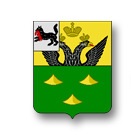 ОФИЦИАЛЬНЫЙ ВЕСТНИК БАЛАГАНСКОГО МУНИЦИПАЛЬНОГО ОБРАЗОВАНИЯ( ПУБЛИЧНОЕ ИЗДАНИЕ НОРМАТИВНЫХ ПРАВОВЫХ АКТОВ     ОРГАНОВ МЕСТНОГО САМОУПРАВЛЕНИЯ БАЛАГАНСКОГО МУНИЦИПАЛЬНОГО ОБРАЗОВАНИЯ)№13                                                                 16.10.2017 года                                                                                   Учредитель: Администрация Балаганского муниципального образования.Редактор: Глава Балаганского МО  Н.И. ЛобановАдрес: Россия,666391,Иркутская область, Балаганский район, р.п. Балаганск, ул. Мира,6 тел. 83954850472Тираж 50 экземпляров. Бесплатно.Изготовитель и распространитель: Администрация Балаганского муниципального образования12.10.2017 г. №2/1-ГДРОССИЙСКАЯ ФЕДЕРАЦИЯИРКУТСКАЯ ОБЛАСТЬБАЛАГАНСКИЙ РАЙОНБАЛАГАНСКОЕ МУНИЦИПАЛЬНОЕ ОБРАЗОВАНИЕДУМАТРЕТЬЕГО СОЗЫВАРЕШЕНИЕОБ УТВЕРЖДЕНИИ ПРАВИЛ БЛАГОУСТРОЙСТВА ТЕРРИТОРИИ БАЛАГАНСКОГО МУНИЦИПАЛЬНОГО ОБРАЗОВАНИЯ В целях улучшения санитарного содержания и благоустройства территории Балаганского муниципального образования, в целях исполнения Закона Иркутской области от 24.12.2014 N 173-ОЗ «Об отдельных вопросах регулирования административной ответственности в области благоустройства территорий муниципальных образований Иркутской области», в соответствии с Законом Иркутской области от 04.04.2014 N 37-ОЗ "О наделении органов местного самоуправления областным государственным полномочием по определению перечня должностных лиц органов местного самоуправления, уполномоченных составлять протоколы об административных правонарушениях, предусмотренных отдельными законами Иркутской области об административной ответственности", Федеральным законом от 06.10.2003 N 131-ФЗ «Об общих принципах организации местного самоуправления в Российской Федерации», руководствуясь Уставом Балаганского муниципального образования, Дума Балаганского муниципального образования (далее Балаганского МО)РЕШИЛА:1. Утвердить правила благоустройства территории Балаганского муниципального образования  (приложение №1).2. Отменить Решение Думы  Балаганского МО от  20.03.2015  № 02/1 «Об утверждении правил благоустройства территории Балаганского муниципального образования».3. Настоящее решение опубликовать в Официальном вестнике и на официальном сайте администрации Балаганского муниципального образования: balagansk.adminbalagansk.ru.4. Контроль по исполнению настоящего решения оставляю за собой.5. Настоящее решение вступает в силу со дня его официального опубликования.Глава Балаганского МОН.И. ЛобановПриложение № 1К решению Думы Балаганскогомуниципального образованияот 12.10.2017г. № 2/1-ГДПРАВИЛА БЛАГОУСТРОЙСТВА ТЕРРИТОРИИ БАЛАГАНСКОГО МУНИЦИПАЛЬНОГО ОБРАЗОВАНИЯРаздел 1. Общие положения и основные понятияНастоящие Правила благоустройства территории Балаганского муниципального образования (далее - Правила) разработаны в соответствии с Федеральным законом от 06.10.2003 № 131-ФЗ «Об общих принципах организации местного самоуправления в Российской Федерации», Федеральным законом от 10.01.2002 № 7-ФЗ «Об охране окружающей среды», Жилищным кодексом Российской Федерации, Градостроительным кодексом Российской Федерации, приказом Министерства строительства и жилищно-коммунального хозяйства Российской Федерации от 13.04.2017 № 711/пр «Об утверждении методических рекомендаций для подготовки правил благоустройства территорий поселений, городских округов, внутригородских районов», Законом Иркутской области № 173-оз от 30.12.2014 «Об отдельных вопросах регулирования административной ответственности в области благоустройства территорий муниципальных образований Иркутской области», Уставом Балаганского муниципального образованияПравила устанавливают единые нормы и требования в сфере обеспечения внешнего благоустройства, санитарного содержания территории и определяют порядок выполнения работ по уборке, содержанию объектов, мест производства земляных, ремонтных и иных видов работ, содержанию ограждений, зданий, включая прилегающие территории, а также внутренних производственных территорий, обязательные к исполнению для граждан, индивидуальных предпринимателей, для предприятий, учреждений всех форм организационно-правовых форм и форм собственности, расположенных на территории Балаганского муниципального образования (далее – Балаганское МО).Для целей настоящих Правил используются понятия, термины, нормативы и требования, указанные в сводах правил и национальных стандартах, в том числе в следующих:СП 42.13330.2016 "СНиП 2.07.01-89* Градостроительство. Планировка и застройка городских и сельских поселений";СП 82.13330.2016 "СНиП Ш-10-75 Благоустройство территорий";СП 45.13330.2012 "СНиП 3.02.01-87 Земляные сооружения, основания и фундаменты";СП 48.13330.2011 "СНиП 12-01-2004 Организация строительства";СП 116.13330.2012 "СНиП 22-02-2003 Инженерная защита территорий, зданий и сооружений от опасных геологических процессов. Основные положения";СП 104.13330.2016 "СНиП 2.06.15-85 Инженерная защита территории от затопления и подтопления";СП 59.13330.2016 "СНиП 35-01-2001 Доступность зданий и сооружений для маломобильных групп населения";СП 140.13330.2012 "Городская среда. Правила проектирования для маломобильных групп населения";СП 136.13330.2012 "Здания и сооружения. Общие положения проектирования с учетом доступности для маломобильных групп населения";СП 138.13330.2012 "Общественные здания и сооружения, доступные маломобильным группам населения. Правила проектирования";СП 137.13330.2012 "Жилая среда с планировочными элементами, доступными инвалидам. Правила проектирования";СП 32.13330.2012 "СНиП 2.04.03-85 Канализация. Наружные сети и сооружения";СП 31.13330.2012 "СНиП 2.04.02-84* Водоснабжение. Наружные сети и сооружения";СП 124.13330.2012 "СНиП 41-02-2003 Тепловые сети";СП 34.13330.2012 "СНиП 2.05.02-85* Автомобильные дороги";СП 52.13330.2016 "СНиП 23-05-95* Естественное и искусственное освещение";СП 50.13330.2012 "СНиП 23-02-2003 Тепловая защита зданий";СП 51.13330.2011 "СНиП 23-03-2003 Защита от шума";СП 53.13330.2011 "СНиП 30-02-97* Планировка и застройка территорий садоводческих (дачных) объединений граждан, здания и сооружения";СП 118.13330.2012 "СНиП 31-06-2009 Общественные здания и сооружения";СП 54.13330.2012 "СНиП 31-01-2003 Здания жилые многоквартирные";СП 251.1325800.2016 "Здания общеобразовательных организаций. Правила проектирования";СП 252.1325800.2016 "Здания дошкольных образовательных организаций. Правила проектирования";СП 113.13330.2012 "СНиП 21-02-99* Стоянки автомобилей";СП 158.13330.2014 "Здания и помещения медицинских организаций. Правила проектирования";СП 257.1325800.2016 "Здания гостиниц. Правила проектирования";СП 35.13330.2011 "СНиП 2.05.03-84* Мосты и трубы";СП 101.13330.2012 "СНиП 2.06.07-87 Подпорные стены, судоходные шлюзы, рыбопропускные и рыбозащитные сооружения";СП 102.13330.2012 "СНиП 2.06.09-84 Туннели гидротехнические";СП 58.13330.2012 "СНиП 33-01-2003 Гидротехнические сооружения. Основные положения";СП 38.13330.2012 "СНиП 2.06.04-82* Нагрузки и воздействия на гидротехнические сооружения (волновые, ледовые и от судов)";СП 39.13330.2012 "СНиП 2.06.05-84* Плотины из грунтовых материалов";СП 40.13330.2012 "СНиП 2.06.06-85 Плотины бетонные и железобетонные";СП 41.13330.2012 "СНиП 2.06.08-87 Бетонные и железобетонные конструкции гидротехнических сооружений";СП 101.13330.2012 "СНиП 2.06.07-87 Подпорные стены, судоходные шлюзы, рыбопропускные и рыбозащитные сооружения";СП 102.13330.2012 "СНиП 2.06.09-84 Туннели гидротехнические";СП 122.13330.2012 "СНиП 32-04-97 Тоннели железнодорожные и автодорожные";СП 259.1325800.2016 "Мосты в условиях плотной городской застройки. Правила проектирования";СП 132.13330.2011 "Обеспечение антитеррористической защищенности зданий и сооружений. Общие требования проектирования";СП 254.1325800.2016 "Здания и территории. Правила проектирования защиты от производственного шума";СП 18.13330.2011 "СНиП II-89-80* Генеральные планы промышленных предприятий";СП 19.13330.2011 "СНиП II-97-76 Генеральные планы сельскохозяйственных предприятий";СП 131.13330.2012 "СНиП 23-01-99* Строительная климатология";ГОСТ Р 52024-2003 Услуги физкультурно-оздоровительные и спортивные. Общие требования;ГОСТ Р 52025-2003 Услуги физкультурно-оздоровительные и спортивные. Требования безопасности потребителей;ГОСТ Р 53102-2015 "Оборудование детских игровых площадок. Термины и определения";ГОСТ Р 52169-2012 Оборудование и покрытия детских игровых площадок. Безопасность конструкции и методы испытаний. Общие требования;ГОСТ Р 52167-2012 "Оборудование детских игровых площадок. Безопасность конструкции и методы испытаний качелей. Общие требования";ГОСТ Р 52168-2012 "Оборудование детских игровых площадок. Безопасность конструкции и методы испытаний горок. Общие требования";ГОСТ Р 52299-2013 "Оборудование детских игровых площадок. Безопасность конструкции и методы испытаний качалок. Общие требования";ГОСТ Р 52300-2013 "Оборудование детских игровых площадок. Безопасность конструкции и методы испытаний каруселей. Общие требования";ГОСТ Р 52169-2012 "Оборудование и покрытия детских игровых площадок. Безопасность конструкции и методы испытаний. Общие требования";ГОСТ Р 52301-2013 "Оборудование детских игровых площадок. Безопасность при эксплуатации. Общие требования";ГОСТ Р ЕН 1177-2013 "Ударопоглощающие покрытия детских игровых площадок. Требования безопасности и методы испытаний";ГОСТ Р 55677-2013 "Оборудование детских спортивных площадок. Безопасность конструкций и методы испытания. Общие требования";ГОСТ Р 55678-2013 "Оборудование детских спортивных площадок. Безопасность конструкций и методы испытания спортивно-развивающего оборудования";ГОСТ Р 55679-2013 Оборудование детских спортивных площадок. Безопасность при эксплуатации;ГОСТ Р 52766-2007 "Дороги автомобильные общего пользования. Элементы обустройства";ГОСТ Р 52289-2004. "Технические средства организации дорожного движения. Правила применения дорожных знаков, разметки, светофоров, дорожных ограждений и направляющих устройств";ГОСТ 33127-2014 "Дороги автомобильные общего пользования. Ограждения дорожные. Классификация";ГОСТ Р 52607-2006 "Технические средства организации дорожного движения. Ограждения дорожные удерживающие боковые для автомобилей. Общие технические требования";ГОСТ 26213-91 Почвы. Методы определения органического вещества;ГОСТ Р 53381-2009. Почвы и грунты. Грунты питательные. Технические условия";ГОСТ 17.4.3.04-85 "Охрана природы. Почвы. Общие требования к контролю и охране от загрязнения";ГОСТ 17.5.3.06-85 Охрана природы. Земли. Требования к определению норм снятия плодородного слоя почвы при производстве земляных работ;ГОСТ 32110-2013 "Шум машин. Испытания на шум бытовых и профессиональных газонокосилок с двигателем, газонных и садовых тракторов с устройствами для кошения";ГОСТ Р 17.4.3.07-2001 "Охрана природы. Почвы. Требования к свойствам осадков сточных вод при использовании их в качестве удобрения";ГОСТ 28329-89 Озеленение городов. Термины и определения;ГОСТ 24835-81 Саженцы деревьев и кустарников. Технические условия;ГОСТ 24909-81 Саженцы деревьев декоративных лиственных пород. Технические условия;ГОСТ 25769-83 Саженцы деревьев хвойных пород для озеленения городов. Технические условия;ГОСТ 2874-73 "Вода питьевая";ГОСТ 17.1.3.03-77 "Охрана природы. Гидросфера. Правила выбора и оценка качества источников централизованного хозяйственно-питьевого водоснабжения";ГОСТ Р 55935-2013 "Состав и порядок разработки научно-проектной документации на выполнение работ по сохранению объектов культурного наследия - произведений ландшафтной архитектуры и садово-паркового искусства";ГОСТ Р 55627-2013 Археологические изыскания в составе работ по реставрации, консервации, ремонту и приспособлению объектов культурного наследия;ГОСТ 23407-78 "Ограждения инвентарные строительных площадок и участков производства строительно-монтажных работ";Иные своды правил и стандарты, принятые и вступившие в действие в установленном порядке.Раздел 2. Общие требования к состоянию общественных пространств, состоянию и облику зданий различного назначения и разной формы собственности, к имеющимся в Балаганском МО объектам благоустройства и их отдельным элементамВ качестве приоритетных объектов благоустройства рекомендуется выбирать активно посещаемые или имеющие очевидный потенциал для роста пешеходных потоков территории Балаганского МО, с учетом объективной потребности в развитии тех или иных общественных пространств, экономической эффективности реализации и планов развития Балаганского МО.Рекомендуется осуществлять вовлечение лиц, осуществляющих предпринимательскую деятельность, в реализацию комплексных проектов благоустройства на стадии проектирования общественных пространств, подготовки технического задания, выбора зон для благоустройства.При создании элементов озеленения рекомендуется учитывать принципы организации комфортной пешеходной среды, комфортной среды для общения, насыщения востребованных жителями общественных пространств элементами озеленения, а также создания на территории зеленых насаждений благоустроенной сети пешеходных и велосипедных дорожек, центров притяжения людей.В рамках решения задачи обеспечения качества городской среды при благоустройстве водных устройств рекомендуется учитывать принципы организации комфортной среды для общения, гармонии с природой в части оборудования востребованных жителями общественных пространств водными устройствами, развития благоустроенных центров притяжения людей.При планировке общественных пространств и дворовых территорий рекомендуется предусматривать специальные препятствия в целях недопущения парковки транспортных средств на газонах.Пешеходные дорожки и тротуары в составе активно используемых общественных пространств рекомендуется предусматривать шириной, позволяющей избежать образования толпы.Проекты благоустройства территорий общественных пространств рекомендуется разрабатывать на основании предварительных предпроектных исследований, определяющих потребности жителей и возможные виды деятельности на данной территории. Рекомендуется использовать для реализации проекты, обеспечивающие высокий уровень комфорта пребывания, визуальную привлекательность среды, экологическую обоснованность рассматривающие общественные пространства как места коммуникации и общения, способные привлекать посетителей, и обеспечивающие наличие возможностей для развития предпринимательства.Перечень конструктивных элементов внешнего благоустройства на территории общественных пространств Балаганского МО должен включать: твердые виды покрытия, элементы сопряжения поверхностей, озеленение, скамьи, урны и малые контейнеры для мусора, уличное техническое оборудование, осветительное оборудование, оборудование архитектурно-декоративного освещения, носители информации, элементы защиты участков озеленения (металлические ограждения, специальные виды покрытий и т.п.).Рекомендуется на территории общественных пространств размещение произведений декоративно-прикладного искусства, декоративных водных устройств.Территорию общественных пространств на территориях жилого назначения рекомендуется разделить на зоны, предназначенные для выполнения определенных функций: рекреационная, транспортная, хозяйственная и т.д. При ограничении по площади общественных пространств на территориях жилого назначения допускается учитывать расположенных в зоне пешеходной доступности функциональные зоны и площади.При невозможности одновременного размещения в общественных пространствах на территориях жилого назначения рекреационной и транспортной функций приоритет в использовании территории рекомендуется отдавать рекреационной функции. При этом для решения транспортной функции применяются специальные инженерно-технические сооружения (подземные/надземные паркинги).Безопасность общественных пространств на территориях жилого назначения рекомендуется обеспечивать их просматриваемостью со стороны окон жилых домов, а также со стороны прилегающих общественных пространств в сочетании с освещенностью.Раздел 3. Особые требования к доступности городской среды для маломобильных групп населенияПри разработке проектов планировки и застройки территории Балаганского МО, формировании жилых и рекреационных зон, проектов реконструкции и строительства дорог и других объектов транспортной инфраструктуры, зданий, сооружений и других объектов социальной инфраструктуры (лечебно-профилактических, торговых, культурно-зрелищных, транспортного обслуживания и других учреждений) необходимо учитывать потребности инвалидов и других маломобильных групп населения.Объекты социальной и транспортной инфраструктуры, жилые дома должны оснащаться техническими средствами для обеспечения доступа в них инвалидов и других маломобильных групп населения (пандусы, поручни, подъемники и другие приспособления, информационное оборудование для людей с ограниченными возможностями), а проезжие части, тротуары приспосабливаться для беспрепятственного передвижения по ним инвалидов и других маломобильных групп населения (в том числе за счет изменения параметров проходов и проездов, качества поверхности путей передвижения).Проектирование, строительство, установка технических средств и оборудования, способствующих передвижению инвалидов и других маломобильных групп населения, осуществляются при новом строительстве в соответствии с утвержденной проектной документацией и действующими нормативными правовыми актами, позволяющей объективизировать и систематизировать доступность объектов и услуг в приоритетных сферах жизнедеятельности для инвалидов и других маломобильных групп населения, с возможностью учета региональной специфики, (приложение Е к методике утвержденной Приказом Минтруда России от 25.12.2012 № 627).При выполнении благоустройства улиц Балаганского МО в части организации подходов к зданиям и сооружениям поверхность реконструируемой части тротуаров выполняется в одном уровне с существующим тротуаром или обеспечивается плавный переход между поверхностями тротуаров, выполненных в разных уровнях.Тротуары, подходы к зданиям, пандусы и ступени должны иметь нескользкую поверхность.Поверхности тротуаров, площадок перед входом в здания, ступеней и пандусов, имеющие скользкую поверхность в холодный период времени, обрабатываются специальными противогололедными средствами или принимаются меры по укрытию этих поверхностей противоскользящими материалами.Пути движения маломобильных групп населения, входные группы в здания должны соответствовать требованиям, установленным Сводом правил СП 59.13330.2012 "Доступность зданий и сооружений для маломобильных групп населения".Раздел 4. Порядок содержания и эксплуатации объектов благоустройстваК объектам благоустройства относятся территории различного функционального значения, на которых осуществляется деятельность по благоустройству, в том числе:а) детские площадки, спортивные и другие площадки отдыха и досуга;б) площадки для выгула и дрессировки собак;в) площадки автостоянок;г) улицы (в том числе пешеходные) и дороги;д) территорий рекреационного назначения (зоны отдыха, парки, сады, скверы)е) технические зоны транспортных, инженерных коммуникаций;ж) контейнерные площадки и площадки для складирования отдельных групп коммунальных отходов.4.1. На территории Балаганского МО рекомендуется предусматривать следующие виды площадок: для игр детей, отдыха взрослых, занятий спортом, установки мусоросборников, выгула и дрессировки собак, стоянок автомобилей.4.2. Детские площадки, спортивные и другие площадки отдыха и досуга.Детские площадки предназначены для игр и активного отдыха детей разных возрастов. Площадки должны быть организованы в виде отдельных площадок для разных возрастных групп или как комплексные игровые площадки с зонированием по возрастным интересам. Для детей и подростков должен быть организован спортивно-игровой комплекс (микро-скалодромы, велодромы и т.п.) и оборудование специальных мест для катания на самокатах, роликовых досках и коньках.Детские площадки должны быть изолированы от транзитного пешеходного движения, проездов, разворотных площадок, гостевых стоянок, площадок для установки мусоросборников, участков постоянного и временного хранения автотранспортных средств. Подходы к детским площадкам запрещается организовывать с проезжей части. Перечень элементов благоустройства территории на детской площадке включает: мягкие виды покрытия, элементы сопряжения поверхности площадки с газоном, озеленение, игровое оборудование, скамьи и урны, осветительное оборудование.Площадки для отдыха и проведения досуга взрослого населения должны размещаться на участках жилой застройки, на озелененных территориях скверов, в парках и лесопарках.Перечень элементов благоустройства на площадке для отдыха, включает: твердые виды покрытия, элементы сопряжения поверхности площадки с газоном, озеленение, скамьи для отдыха, скамьи и столы, урны (как минимум, по одной у каждой скамьи), осветительное оборудование.Спортивные площадки предназначены для занятий физкультурой и спортом всех возрастных групп населения, размещаются на территориях жилого и рекреационного назначения, участков спортивных сооружений.Озеленение площадок должно размещается по периметру. Запрещается применять деревья и кустарники, имеющие блестящие листья, дающие большое количество летящих семян, обильно плодоносящих и рано сбрасывающих листву.        4.4.Площадки для выгула и дрессировки собак.Площадки для выгула собак должны размещаться на территориях общего пользования, за пределами санитарной зоны источников водоснабжения первого и второго поясов.Для покрытия поверхности части площадки, предназначенной для выгула собак, должна быть выровненная поверхность, обеспечивающая хороший дренаж, не травмирующая конечности животных (газонное, песчаное, песчано-земляное), а также удобство для регулярной уборки и обновления. Поверхность части площадки, предназначенной для владельцев собак, должна быть с твердым или комбинированным видом покрытия (плитка, утопленная в газон и др.). Подход к площадке должен быть оборудован твердым видом покрытия.На территории площадки должен быть информационный стенд с правилами пользования площадкой.Перечень элементов благоустройства территории на площадке для дрессировки собак включает: мягкие или газонные виды покрытия, ограждение, скамьи и урны, информационный стенд, осветительное оборудование, специальное тренировочное оборудование.Площадки для дрессировки собак должна быть оборудована учебными, тренировочными, спортивными снарядами и сооружениями, навесом от дождя, утепленным бытовым помещением для хранения инвентаря, оборудования и отдыха инструкторов.4.5.Площадки автостоянок.Перечень элементов благоустройства территории на площадках автостоянок включает: твердые виды покрытия, элементы сопряжения поверхностей, разделительные элементы, осветительное и информационное оборудование. Площадки для длительного хранения автомобилей могут быть оборудованы навесами, легкими осаждениями боксов, смотровыми эстакадами.Разделительные элементы на площадках должны быть выполнены в виде разметки (белых полос), озелененных полос (газонов), контейнерного озеленения.При планировке общественных пространств и дворовых территорий предусматривать специальные препятствия в целях недопущения парковки транспортных средств на газонах.На участке длительного и кратковременного хранения автотранспортных средств элементы благоустройства должны иметь твердые виды покрытия, элементы сопряжения поверхностей, ограждения, урны или малые контейнеры для мусора, осветительное оборудование, информационное оборудование (указатели).Создание и благоустройство пешеходных коммуникаций (тротуаров, аллей, дорожек, тропинок), обеспечивающих пешеходные связи и передвижения на территории Балаганского МО.При создании и благоустройстве пешеходных коммуникаций на территории Балаганского МО необходимо обеспечивать минимальное количество пересечений с транспортными коммуникациями, непрерывность системы пешеходных коммуникаций, возможность безопасного, беспрепятственного и удобного передвижения людей, включая инвалидов и маломобильные группы населения, высокий уровень благоустройства и озеленения. В системе пешеходных коммуникаций рекомендуется выделять основные и второстепенные пешеходные связи.Перед проектированием пешеходных тротуаров рекомендуется составить карту фактических пешеходных маршрутов со схемами движения пешеходных маршрутов, соединяющих основные точки притяжения людей. По результатам анализа состояния открытых территорий в местах концентрации пешеходных потоков рекомендуется выявить ключевые проблемы состояния городской среды, в том числе старые деревья, куски арматуры, лестницы, заброшенные малые архитектурные формы. При необходимости рекомендуется организовать общественное обсуждение.При планировочной организации пешеходных тротуаров рекомендуется предусматривать беспрепятственный доступ к зданиям и сооружениям инвалидов и других групп населения с ограниченными возможностями передвижения и их сопровождающих, а также специально оборудованные места для маломобильных групп населения в соответствии с требованиями СП 59.13330.Исходя из схемы движения пешеходных потоков по маршрутам рекомендуется выделить участки по следующим типам:образованные при проектировании и созданные в том числе застройщиком;стихийно образованные вследствие движения пешеходов по оптимальным для них маршрутам и используемые постоянно;стихийно образованные вследствие движения пешеходов по оптимальным для них маршрутам и неиспользуемые в настоящее время.В составе комплекса работ по благоустройству рекомендуется провести осмотр действующих и заброшенных пешеходных маршрутов, провести инвентаризацию бесхозных объектов.Третий тип участков рекомендуется проверить на предмет наличия опасных и (или) бесхозных объектов, по возможности очистить территорию от них, закрыть доступ населения к ним при необходимости. По второму типу участков также рекомендуется провести осмотр, после чего осуществить комфортное для населения сопряжение с первым типом участков.Рекомендуется учитывать интенсивность пешеходных потоков в различное время суток, особенно в зонах, прилегающих к объектам транспортной инфраструктуры, где целесообразно организовать разделение пешеходных потоков.В случае выявления потребности в более высоком уровне безопасности и комфорта для пешеходов на уже сложившихся пешеходных маршрутах возможно, с учетом общественного мнения и согласовывая с органами власти, организовывать перенос пешеходных переходов и создавать искусственные препятствия для использования пешеходами опасных маршрутов.При создании пешеходных тротуаров рекомендуется учитывать следующее:пешеходные тротуары обеспечивают непрерывность связей пешеходных и транспортных путей, а также свободный доступ к объектам массового притяжения, в том числе объектам транспортной инфраструктуры;исходя из текущих планировочных решений по транспортным путям рекомендуется осуществлять проектирование пешеходных тротуаров с минимальным числом пересечений с проезжей частью дорог и пересечений массовых пешеходных потоков.Покрытие пешеходных дорожек рекомендуется предусматривать удобным при ходьбе и устойчивым к износу.Пешеходные дорожки и тротуары в составе активно используемых общественных пространств рекомендуется предусматривать шириной, позволяющей избежать образования толпы.Пешеходные маршруты в составе общественных и полуприватных пространств рекомендуется предусмотреть хорошо просматриваемыми на всем протяжении из окон жилых домов.Пешеходные маршруты рекомендуется обеспечить освещением.Пешеходные маршруты целесообразно выполнять не прямолинейными и монотонными. Сеть пешеходных дорожек может предусматривать возможности для альтернативных пешеходных маршрутов между двумя любыми точками муниципального образования.При планировании пешеходных маршрутов рекомендуется создание мест для кратковременного отдыха (скамейки и пр.) для маломобильных групп населения.Рекомендуется определять количество элементов благоустройства пешеходных маршрутов (скамейки, урны, малые архитектурные формы) с учетом интенсивности пешеходного движения.Пешеходные маршруты рекомендуется озеленять.Основные пешеходные коммуникации направлены на обеспечение связи жилых, общественных, производственных и иных зданий с остановками общественного транспорта, учреждениями культурно-бытового обслуживания, рекреационными территориями, а также связь между основными пунктами тяготения в составе общественных зон и объектов рекреации.Трассировка основных пешеходных коммуникаций может осуществляться вдоль улиц и дорог (тротуары) или независимо от них.Рекомендуется оснащение устройствами бордюрных пандусов всех точек пересечения основных пешеходных коммуникаций с транспортными проездами, в том числе некапитальных нестационарных сооружений, при создании пешеходных коммуникаций лестниц, пандусов, мостиков рекомендуется соблюдение равновеликой пропускной способности указанных элементов.Перечень элементов благоустройства на территории основных пешеходных коммуникаций включает: твердые виды покрытия, элементы сопряжения поверхностей, урны или малые контейнеры для мусора, осветительное оборудование, скамьи (на территории рекреаций). Второстепенные пешеходные коммуникации обеспечивают связь между застройкой и элементами благоустройства (площадками) в пределах участка территории, а также передвижения на территории объектов рекреации (сквер, бульвар, парк, лесопарк).Перечень элементов благоустройства на территории второстепенных пешеходных коммуникаций обычно включает различные виды покрытия.На дорожках скверов, бульваров, садов населенного пункта рекомендуется предусматривать твердые виды покрытия с элементами сопряжения.На дорожках крупных рекреационных объектов (парков, лесопарков) рекомендуется предусматривать различные виды мягкого или комбинированных покрытий, пешеходные тропы с естественным грунтовым покрытием.Режим разрешения либо запрета на парковку на элементах улично-дорожной сети рекомендуется определять с учетом их пропускной способности с применением методов транспортного моделирования.При планировании протяженных пешеходных зон целесообразно оценить возможность сохранения движения автомобильного транспорта при условии исключения транзитного движения и постоянной парковки.На тротуарах с активным потоком пешеходов городскую мебель рекомендуется располагать в порядке, способствующем свободному движению пешеходов.Для формирования пешеходной зоны рекомендуется произвести осмотр территории, выявить основные точки притяжения людей. В группу осмотра рекомендуется включать лиц из числа проживающих и (или) работающих в данном микрорайоне. Состав лиц может быть различным, чтобы в итогах осмотра могли быть учтены интересы людей с ограниченными возможностями здоровья, детей школьного возраста, родителей детей дошкольного возраста, пенсионеров и т.д.Благоустройство пешеходной зоны (пешеходных тротуаров и велосипедных дорожек) рекомендуется осуществлять с учетом комфортности пребывания в ней и доступности для маломобильных пешеходов.При создании велосипедных путей рекомендуется связывать главные улицы Балаганского МО велосипедными дорожками, создавая условия для беспрепятственного передвижения на велосипеде.Типология объектов велосипедной инфраструктуры зависит от их функции (транспортная или рекреационная), роли в масштабе муниципального образования и характеристик автомобильного и пешеходного трафика пространств, в которые интегрируется велодвижение. В зависимости от этих факторов могут применяться различные решения - от организации полностью изолированной велодорожки, например, связывающей периферийные районы с центром муниципального образования, до полного отсутствия выделенных велодорожек или велополос на местных улицах и проездах, где скоростной режим не превышает 30 км/ч.При организации объектов велосипедной инфраструктуры рекомендуется создавать условия для обеспечения безопасности, связности, прямолинейности, комфортности.Перечень элементов комплексного благоустройства велодорожек включает: твердый тип покрытия, элементы сопряжения поверхности велодорожки с прилегающими территориями.На велодорожках, размещаемых вдоль улиц и дорог, целесообразно предусматривать освещение, на рекреационных территориях - озеленение вдоль велодорожек.Для эффективного использования велосипедного передвижения рекомендуется применить следующие меры:маршруты велодорожек, интегрированные в единую замкнутую систему;комфортные и безопасные пересечения веломаршрутов на перекрестках пешеходного и автомобильного движения (например, проезды под интенсивными автомобильными перекрестками);снижение общей скорости движения автомобильного транспорта в районе, чтобы велосипедисты могли безопасно пользоваться проезжей частью;организация безбарьерной среды в зонах перепада высот на маршруте;организация велодорожек не только в прогулочных зонах, но и на маршрутах, ведущих к зонам транспортно-пересадочных узлов (ТПУ) и остановках внеуличного транспорта;безопасные велопарковки с ответственным хранением в зонах ТПУ и остановок внеуличного транспорта, а также в районных центрах активности.Территории рекреационного назначения (зоны отдыха, парки, сады, бульвары, скверы).Объектами благоустройства на территориях рекреационного назначения обычно являются объекты рекреации - части территорий зон особо охраняемых природных территорий, зоны отдыха, парки, сады, бульвары, скверы.Благоустройство памятников садово-паркового искусства, истории и архитектуры включает реконструкцию или реставрацию их исторического облика, планировки, озеленения, включая воссоздание ассортимента растений. Оборудование и оснащение территории парка элементами благоустройства рекомендуется проектировать в соответствии с историко-культурным регламентом территории, на которой он расположен (при его наличии).При реконструкции объектов рекреации рекомендуется предусматривать:для лесопарков: создание экосистем, способных к устойчивому функционированию, проведение функционального зонирования территории в зависимости от ценности ландшафтов и насаждений с установлением предельной рекреационной нагрузки, режимов использования и мероприятий благоустройства для различных зон лесопарка;для парков и садов: реконструкцию планировочной структуры (например, изменение плотности дорожной сети), разреживание участков с повышенной плотностью насаждений, удаление больных, старых, недекоративных потерявших декоративность деревьев и растений малоценных видов, их замена на декоративно-лиственные и красивоцветущие формы деревьев и кустарников, организация площадок отдыха, детских площадок;для скверов: формирование групп со сложной вертикальной структурой, удаление больных, старых и недекоративных потерявших декоративность деревьев, создание и увеличение расстояний между краем проезжей части и ближайшим рядом деревьев, посадка за пределами зоны риска преимущественно крупномерного посадочного материала с использованием специальных технологий посадки и содержания.На территориях, предназначенных и обустроенных для организации активного массового отдыха (далее - зона отдыха) рекомендуется размещать: пункт медицинского обслуживания с проездом, спасательную станцию, пешеходные дорожки, инженерное оборудование (питьевое водоснабжение и водоотведение, защита от попадания загрязненного поверхностного стока в водоем).Перечень элементов благоустройства на территории зоны отдыха включает: твердые виды покрытия проезда, комбинированные - дорожек (плитка, утопленная в газон), озеленение, питьевые фонтанчики, скамьи, урны, малые контейнеры для мусора, туалетные кабины.При проектировании озеленения территории объектов рекомендуется:произвести оценку существующей растительности, состояния древесных растений и травянистого покрова;произвести выявление сухих поврежденных вредителями древесных растений, разработать мероприятия по их удалению с объектов;обеспечивать сохранение травяного покрова, древесно-кустарниковой и прибрежной растительности не менее, чем на 80% общей площади зоны отдыха;обеспечивать недопущение использования территории зоны отдыха для иных целей (выгуливания собак, устройства игровых городков, аттракционов и т.п.).Возможно размещение ограждения, уличного технического оборудования (торговые тележки "вода", "мороженое"), некапитальных нестационарных сооружений мелкорозничной торговли и питания, туалетных кабин.На территории Балаганского МО могут быть организованы следующие виды парков: многофункциональные (предназначен для периодического массового отдыха, развлечения, активного и тихого отдыха, устройства аттракционов для взрослых и детей), специализированные (предназначены для организации специализированных видов отдыха).Состав и количество парковых сооружений, элементы благоустройства в специализированных парках должны зависеть от тематической направленности парка и определяться заданием на проектирование и проектное решение.Рядом с территорией парка или в его составе может быть расположен спортивный комплекс, детские спортивно-игровые комплексы, места для катания на роликах.На территории Балаганского МО рекомендуется формировать следующие виды садов: сады отдыха (предназначен для организации кратковременного отдыха населения и прогулок), сады при сооружениях, сады-выставки (экспозиционная территория, действующая как самостоятельный объект или как часть парка).Перечень элементов благоустройства на территории сада отдыха и прогулок включает: твердые виды покрытия дорожек в виде плиточного мощения, элементы сопряжения поверхностей, озеленение, скамьи, урны, уличное техническое оборудование (тележки "вода", "мороженое"), осветительное оборудование.Необходимо предусматривать колористическое решение покрытия, размещение водных устройств, элементов декоративно-прикладного оформления, оборудования архитектурно-декоративного освещения, формирование пейзажного характера озеленения.Необходимо предусматривать размещение ограждения, некапитальных нестационарных сооружений питания (летние кафе).Планировочная организация сада-выставки должна быть направлена на выгодное представление экспозиции и создание удобного движения при ее осмотре.Скверы - важнейшие объекты пространственной городской среды и структурные элементы системы озеленения Балаганского МО. Перечень элементов благоустройства на территории скверов включает: твердые виды покрытия дорожек и площадок, элементы сопряжения поверхностей, озеленение, скамьи, урны или малые контейнеры для мусора, осветительное оборудование, оборудование архитектурно-декоративного освещения.Технические зоны транспортных, инженерных коммуникаций.Объектами благоустройства на территориях транспортных коммуникаций является улично-дорожная сеть (УДС) Балаганского МО в границах красных линий, пешеходные переходы различных типов.Перечень элементов благоустройства на территории улиц и дорог включает: твердые виды покрытия дорожного полотна и тротуаров, элементы сопряжения поверхностей, озеленение вдоль улиц и дорог, ограждения опасных мест, осветительное оборудование, носители информации дорожного движения (дорожные знаки, разметка, светофорные устройства).Контейнерные площадки и площадки для складирования отдельных групп коммунальных отходов.Количество контейнерных площадок, контейнеров, бункеров, накопителей должно соответствовать нормам накопления коммунальных отходов.Контейнерные площадки должны быть удалены от жилых домов, детских учреждений, спортивных площадок и от мест отдыха горожан на расстояние не менее 20 м, но не более 100 м. В исключительных случаях, в районах сложившейся застройки, эти расстояния устанавливаются комиссионно.Устанавливать контейнеры на проезжей части, тротуарах, газонах, в арках зданий запрещается.4.9.4. Обработка дезинфицирующими составами контейнеров и площадок осуществляется не реже 1 раза в 10 дней, кроме зимнего периода.Контейнеры для сбора отходов должны заполняться не более чем на 90%. Периодичность вывоза твердых коммунальных отходов производится исходя из наполняемости контейнеров в соответствии с утвержденными правилами и нормами.Юридические лица, граждане, индивидуальные предприниматели обязаны:сбор твердых коммунальных отходов производить только в контейнеры, размещенные на специально оборудованных контейнерных площадках. Контейнерная площадка должна иметь ограждение с трех сторон высотой не менее 1,5 метра, чтобы не допускать попадания мусора на прилегающую территорию;установить на отведенной территории достаточное, согласно санитарным нормам, количество контейнеров и обеспечить их эксплуатацию;контейнеры для сбора твердых коммунальных отходов, урны содержать в исправном состоянии, очищать по мере накопления мусора;обеспечить свободный, по возможности, сквозной проезд, к площадкам с контейнерами;отходы 1 - 4 классов опасности, не относящиеся к твердым коммунальным отходам, собирать, хранить и сдавать на переработку в организации, осуществляющие данный вид деятельности;удаление с контейнерной площадки и прилегающей к ней территории отходов производства и потребления, высыпавшихся при выгрузке из контейнеров в мусоровозный транспорт, производить работникам организации, осуществляющей вывоз отходов;вывоз отходов осуществлять способами, исключающими возможность их потери при перевозке, создания аварийной ситуации, причинения транспортируемыми отходами вреда здоровью людей и окружающей среде.Предприятия, учреждения, организации независимо от форм собственности и индивидуальные предприниматели обязаны иметь отчетную документацию, подтверждающую факты полного вывоза и размещения отходов производства и потребления в установленные для этих целей места.При временном хранении твердых коммунальных отходов в дворовых мусоросборниках (контейнерах) должна быть исключена возможность их загнивания и разложения. Срок хранения в холодное время года (при температуре -5 и ниже) - не более трех суток, в теплое время (при температуре свыше -5) - не более одних суток (ежедневный вывоз).Ответственность за техническое и санитарное состояние стационарных контейнеров, контейнерных площадок, чистоту и порядок вокруг них несут их владельцы (юридические лица, граждане, индивидуальные предприниматели).Раздел 5. Порядок содержания и эксплуатации объектов благоустройстваК элементам благоустройства относятся:а)	элементы озеленения;б)	покрытия;в)	ограждения (заборы);г)	уличное коммунально-бытовое и техническое оборудование;д)	игровое и спортивное оборудование;е)	элементы освещения;ж)	средства размещения информации и рекламные конструкции;з)	малые архитектурные формы и городская мебель;и)	некапитальные нестационарные сооружения;к)	элементы объектов капитального строительстваЭлементы озеленения.При создании элементов озеленения рекомендуется учитывать принципы организации комфортной пешеходной среды, комфортной среды для общения, насыщения востребованных жителями общественных пространств элементами озеленения, а также создания на территории зеленых насаждений благоустроенной сети пешеходных и велосипедных дорожек, центров притяжения людей.Озеленение - составная и необходимая часть благоустройства и ландшафтной организации территории, обеспечивающая формирование устойчивой среды Балаганского МО с активным использованием существующих и (или) создаваемых вновь природных комплексов, а также поддержание и бережный уход за ранее созданной или изначально существующей природной средой на территории Балаганского МО.Работы по озеленению рекомендуется планировать в комплексе и в контексте общего зеленого "каркаса" Балаганского МО, обеспечивающего для всех жителей доступ к неурбанизированным ландшафтам, возможность для занятий спортом и общения, физический комфорт и улучшения визуальных и экологических характеристик поселения.В зависимости от выбора типов насаждений рекомендуется определять объемнопространственную структуру насаждений и обеспечивать визуально-композиционные и функциональные связи участков озелененных территорий между собой и с застройкой Балаганского МО.Работы рекомендуется проводить по предварительно разработанному и утвержденному проекту благоустройства.В условиях высокого уровня загрязнения воздуха рекомендуется формировать многорядные древесно-кустарниковые посадки: при хорошем режиме проветривания - закрытого типа (смыкание крон), при плохом режиме проветривания - открытого, фильтрующего типа (несмыкание крон).Целесообразно организовать на территории Балаганского МО качественные озелененные территории в шаговой доступности от дома. Зеленые пространства рекомендуется проектировать приспособленными для активного использования с учетом концепции устойчивого развития и бережного отношения к окружающей среде.При проектировании озелененных пространств рекомендуется учитывать факторы биоразнообразия и непрерывности озелененных элементов городской среды, целесообразно создавать проекты зеленых «каркасов» Балаганского  МО для поддержания внутригородских экосистемных связей.Покрытия.При создании и благоустройстве покрытий рекомендуется учитывать принцип организации комфортной пешеходной среды в части поддержания и развития удобных и безопасных пешеходных коммуникаций.Покрытия поверхности обеспечивают на территории Балаганского МО условия безопасного и комфортного передвижения, а также формируют архитектурно-художественный облик среды.Применяемый в проекте вид покрытия рекомендуется устанавливать прочным, ремонтопригодным, экологичным, не допускающим скольжения. Выбор видов покрытия осуществляется в соответствии с их целевым назначением.Для целей благоустройства используются следующие виды покрытий: твердые (капитальные) - монолитные или сборные, выполняемые из асфальтобетона, цементо-бетона, природного камня и подобных материалов;мягкие (некапитальные) - выполняемые из природных или искусственных сыпучих материалов (песок, щебень, гранитные высевки, керамзит, резиновая крошка и т.п.), находящихся в естественном состоянии, сухих смесях, уплотненных или укрепленных вяжущими;газонные - выполняемые по специальным технологиям подготовки и посадки травяного покрова;комбинированные - представляющие сочетания вышеуказанных покрытий.Не допускается применение в качестве покрытия кафельной, метлахской плитки, гладких или отполированных плит из искусственного и естественного камня на территории пешеходных коммуникаций, в наземных и подземных переходах, на ступенях лестниц, площадках крылец входных групп зданий.В радиусе не менее 1,5 м от стволов деревьев, расположенных в мощении без защиты (приствольных решеток, бордюров, периметральных скамеек), применяются защитные виды покрытий: щебеночное, галечное, «соты» с засевом газона.Уклон поверхности твердых видов покрытия должен обеспечивать отвод поверхностных вод.На территории общественных пространств все преграды (уступы, ступени, пандусы, деревья, осветительное, информационное и уличное техническое оборудование, а также край тротуара в зонах остановок общественного транспорта и переходов через улицу) необходимо выделять полосами тактильного покрытия.Цветовое решение применяемого вида покрытия должно соответствовать общему цветовому решению застройки улицы, другой территории Балаганского МО.Ограждения (заборы).При создании и благоустройстве ограждений рекомендуется учитывать принципы функционального разнообразия, организации комфортной пешеходной среды, гармонии с природой в части удовлетворения потребности жителей в полуприватных пространствах (пространство, открытое для посещения, но преимущественно используемое определенной группой лиц, связанных социальными отношениями или совместным владением недвижимым имуществом), сохранения востребованной жителями сети пешеходных маршрутов, защиты от негативного воздействия газонов и зеленых насаждений общего пользования с учетом требований безопасности.На территориях общественного, жилого, рекреационного назначения рекомендуется применять декоративные ажурные металлические ограждения и не рекомендуется применение сплошных, глухих и железобетонных ограждений, в том числе при проектировании ограждений многоквартирных домов.При установке ограждения, шлагбаума учитывается наличие на земельном участке инженерных сетей и коммуникаций, а также существующих зеленых насаждений.Установка ограждения или шлагбаум выполняется в соответствии с эскизным проектом, согласованным с администрацией Балаганского МО (далее - Администрация). В случае, когда выполнение работ связано со вскрытием грунта и нарушением благоустройства территории, необходимо оформить разрешение на земляные работы.Требования к устройству ограждений:вид и расположение ограждения должны отвечать планировочной организации земельного участка;применение одного вида (подобных видов) ограждения в границах объекта благоустройства;соответствие архитектурно-художественного решения ограждения характеру застройки;безопасность конструкции.В случае произрастания деревьев в зонах интенсивного пешеходного движения или в зонах производства строительных и реконструктивных работ при отсутствии иных видов защиты рекомендуется предусматривать защитные приствольные ограждения, высота которых определяется в зависимости от возраста, породы дерева и прочих характеристик.При создании и благоустройстве ограждений рекомендуется учитывать необходимость, в том числе:разграничения зеленой зоны (газоны, клумбы, парки) с маршрутами пешеходов и транспорта;проектирования дорожек и тротуаров с учетом потоков людей и маршрутов; разграничения зеленых зон и транзитных путей с помощью применения приемов разноуровневой высоты или создания зеленых кустовых ограждений;проектирования изменения высоты и геометрии бордюрного камня с учетом сезонных снежных отвалов;использования бордюрного камня;      замены зеленых зон мощением в случаях, когда ограждение не имеет смысла ввиду небольшого объема зоны или архитектурных особенностей места;использования (в особенности на границах зеленых зон) многолетних всесезонных кустистых растений;использования по возможности светоотражающих фасадных конструкций для затененных участков газонов;Ограждение строительных площадок (передвижное и стационарное) является защитно-охранным ограждением. Такие ограждения устанавливаются согласно требованиям безопасности высотой 2 метра (ГОСТ 23407-78) в целях защиты пешеходных зон от попадания строительного мусора, производственных мощностей от несанкционированного проникновения посторонних лиц.Ограждения должны быть сплошными, надёжными и устойчивыми, удовлетворять современным эстетическим требованиям. Цветовое решение ограждения должно соответствовать общему цветовому решению застройки улицы, другой территории Балаганского МО с учетом рекомендуемых натуральных цветов материалов (камень, металл, дерево и подобные), нейтральных цветов (черный, белый, серый, темные оттенки других цветов). Не допускается:установка ограждения, шлагбаума, затрудняющая проезд спецтехники (технических средств ГО и ЧС, скорой помощи, аварийных служб) к объектам;установка ограждения, препятствующая передвижению по существующим пешеходным дорожкам;установка ограждения, шлагбаума в местах размещения инженерных сетей и коммуникаций.Водные устройства.В рамках решения задачи обеспечения качества городской среды при благоустройстве водных устройств рекомендуется учитывать принципы организации комфортной среды для общения, гармонии с природой в части оборудования востребованных жителями общественных пространств водными устройствами, развития благоустроенных центров притяжения людей.К водным устройствам относятся фонтаны, питьевые фонтанчики, бюветы, родники, декоративные водоемы и прочие. Водные устройства выполняют декоративно-эстетическую и природоохранную функции, улучшают микроклимат, воздушную и акустическую среду.Питьевые фонтанчики могут быть как типовыми, так и выполненными по специально разработанному проекту. Режим работы фонтанов и график их обслуживания определяются их собственниками и (или) владельцами. В период работы фонтана очистка водной поверхности от мусора должна производиться ежедневно.Собственники, владельцы фонтанов осуществляют содержание фонтанов в исправности и чистоте фонтанов и обеспечивают их безопасность.Уличное коммунально-бытовое оборудование.В рамках решения задачи обеспечения качества городской среды при создании и благоустройстве коммунально-бытового оборудования рекомендуется учитывать принцип обеспечения безопасного удаления отходов без нарушения визуальной среды территории, с исключением негативного воздействия на окружающую среду и здоровье людей.Рекомендуемый состав улично-коммунального оборудования включает в себя: различные виды мусоросборников - контейнеров и урн. При выборе того или иного вида коммунально-бытового оборудования рекомендуется исходить из целей обеспечения безопасности среды обитания для здоровья человека, экологической безопасности, экономической целесообразности, технологической безопасности, удобства пользования, эргономичности, эстетической привлекательности, сочетания с механизмами, обеспечивающими удаление накопленных отходов.Для складирования коммунальных отходов на территории Балаганского МО (улицах, площадях, объектах рекреации) рекомендуется применять контейнеры и (или) урны. На территории объектов рекреации расстановку контейнеров и урн целесообразно предусматривать у скамей, некапитальных нестационарных сооружений и уличного технического оборудования, ориентированных на продажу продуктов питания. Кроме того, урны рекомендуется устанавливать на остановках общественного транспорта. Во всех случаях целесообразно предусматривать расстановку, не мешающую передвижению пешеходов, проезду инвалидных и детских колясок.Количество и объем контейнеров определяется в соответствии с требованиями законодательства об отходах производства и потребления. Во всех общественных местах должны быть выставлены урны. В обязательном порядке устанавливается не менее 2-х урн у входов в магазины, у предприятий общественного питания, бытового обслуживания, культурно-зрелищных предприятий и учреждений, учебных заведений, лечебно-профилактических учреждений, у рынков, у входов в офисы, конторы организаций, учреждений и предприятий. В местах организации уличной торговли, у торговых павильонов и киосков - не менее 1 урны, на остановках общественного транспорта - 2 урны, у каждого подъезда многоквартирного дома - 1 урна.Урны приобретаются, устанавливаются (крепятся), содержатся и очищаются за счет предприятий, организаций и учреждений, индивидуальных предпринимателей, собственниками помещений в многоквартирных домах (управляющими организациями по договорам с собственниками) на закрепленной территории которых они находятся.Эскиз урны согласовывает администрация Балаганского МО.Опорожнение урн от мусора по мере их наполнения производят владельцы урн или исполнители по договору с владельцами урн.Рекомендации по размещению уличного технического оборудования (укрытия таксофонов, банкоматы, интерактивные информационные терминалы, почтовые ящики, вендинговые автоматы, элементы инженерного оборудования (подъемные площадки для инвалидных колясок, смотровые люки, решетки дождеприемных колодцев, вентиляционные шахты подземных коммуникаций, шкафы телефонной связи и т.п.):в рамках решения задачи обеспечения качества городской среды при создании и благоустройстве уличного технического оборудования необходимо учитывать принцип организации комфортной пешеходной среды в части исключения барьеров для передвижения людей, а также нарушений визуального облика территории при размещении и эксплуатации объектов инженерной инфраструктуры.при установке таксофонов на территориях общественного, жилого, рекреационного назначения необходимо предусматривать их электроосвещение.Выполнять оформление элементов инженерного оборудования необходимо, не нарушая уровень благоустройства формируемой среды, не ухудшая условия передвижения, осуществляя проектирование размещения крышек люков смотровых колодцев, расположенных на территории пешеходных коммуникаций (в том числе уличных переходов), на одном уровне с покрытием прилегающей поверхности.Игровое и спортивное оборудование.В рамках решения задачи обеспечения качества городской среды при создании и благоустройстве игрового и спортивного оборудования необходимо учитывать принципы функционального разнообразия, комфортной среды для общения в части организации игровых и спортивных площадок как центров притяжения людей.Игровое и спортивное оборудование на территории Балаганского МО может быть представлено игровыми, физкультурно-оздоровительными устройствами, сооружениями и (или) их комплексами. При выборе состава игрового и спортивного оборудования для детей и подростков необходимо обеспечивать соответствие оборудования анатомо-физиологическим особенностям разных возрастных групп.Спортивное оборудование, предназначенное для всех возрастных групп населения, размещается на спортивных, физкультурных площадках либо на специально оборудованных пешеходных коммуникациях (тропы здоровья) в составе рекреаций. Спортивное оборудование в виде специальных физкультурных снарядов и тренажеров может быть как заводского изготовления, так и выполненным из бревен и брусьев со специально обработанной поверхностью, исключающей получение травм (отсутствие трещин, сколов и т.п.). При размещении целесообразно руководствоваться каталогами сертифицированного оборудования.Элементы освещения.Наружное освещение является одним из элементов благоустройства, а также архитектурно-художественным средством формирования светоцветовой среды в темное время суток. При этом в различных градостроительных условиях предусматривается функциональное, архитектурное и информационное освещение.Основными типами устройств декоративного наружного освещения являются:светильники на вертикальных стойках;прожекторы;декоративные торшеры;настенные светильники;газонные светильники;устройства линейной и ленточной подсветки;встроенные светильники (в том числе: в поверхность земли, ступеней).Принципы устройства элементов наружного освещения:единое решение наружного освещения в границах объекта благоустройства;соответствие архитектурно-художественного решения устройств наружного освещения характеру окружения;количественные и качественные показатели, предусмотренные действующими нормами искусственного освещения селитебных территорий и наружного архитектурного освещения (СНиП 23-05);надежность работы установок согласно Правилам устройства электроустановок, утвержденным приказом Минтопэнерго Российской Федерации, безопасность населения, обслуживающего персонала и защищенность от вандализма;экономичность и энергоэффективность применяемых установок, рациональное распределение и использование электроэнергии;эстетику элементов осветительных установок, их дизайн, качество материалов и изделий с учетом восприятия в дневное и ночное время;удобство обслуживания и управления при разных режимах работы установок.Средства размещения информации и рекламные конструкции.Размещение штендеров, вывесок, информационных плакатов, афиш и иной визуальной информации, наружной рекламы согласовывается с отделом архитектуры и градостроительства  и осуществляется в соответствии с Федеральным законом от 13.03.2006 № 38-ФЗ «О рекламе» и Положением о порядке размещения рекламных конструкций на территории Балаганского МО.Средства наружной рекламы, визуальной информации, штендеры должны содержаться в чистоте и порядке в радиусе 5 метров. Ответственность за их содержание несут юридические, физические лица, индивидуальные предприниматели, на которых оформлена разрешительная документация.Самовольное установление наружной рекламы, визуальной информации, штендеров запрещается.Запрещается размещать на зданиях вывески и рекламу, перекрывающие архитектурные элементы зданий (например: оконные проёмы, колонны, орнамент и прочие). Вывески с подложками запрещается размещать на памятниках архитектуры. Рекламу и вывески размещать на глухих фасадах зданий (брандмауэрах) в количестве не более 4-х.Разрешается размещать вывески между первым и вторым этажами, выровненные по средней линии букв размером (без учета выносных элементов букв) высотой не более 60 см.Очистку от объявлений опор электротранспорта, уличного освещения, цоколя зданий, заборов и других сооружений осуществляют организации, эксплуатирующие данные объекты.Крупноформатные рекламные конструкции (билборды, суперсайты и прочие) запрещается располагать ближе 100 метров от жилых, общественных и офисных зданий.Требования к размещению дополнительных элементов информационного характера (вывесок, информационных досок, фотографии каких-либо товаров или изображений) определены Положением «О порядке размещения рекламных конструкций на территории муниципального образования - «Балаганское МО».Под дополнительными элементами ориентирующей информации - знаками адресации - понимаются унифицированные элементы городской ориентирующей информации, обозначающие наименования улиц, номера домов, корпусов, подъездов и квартир в них.Основными видами знаков адресации являются: номерные знаки, обозначающие наименование улицы и номер дома; указатели названия улицы, площади, обозначающие, в том числе, нумерацию домов на участке улицы, в квартале.Произвольное перемещение знаков адресации с установленного места не допускается.Номерные знаки размещаются:на уличном (главном)) фасаде - в простенке с правой стороны фасада;на улицах с односторонним движением транспорта - на стороне фасада, ближней по направлению движения транспорта;у арки или главного входа - с правой стороны или над проемом;на дворовых фасадах - в простенке со стороны внутриквартального проезда;при длине фасада более 100 м - на его противоположных сторонах;на оградах и корпусах промышленных предприятий - справа от главного входа, въезда.Размещение номерных знаков должно отвечать следующим требованиям:высота от поверхности земли - от 3,5 м до 5 м;размещение на участке фасада, свободном от выступающих архитектурных деталей;привязка к вертикальной оси простенка, архитектурным членениям фасада;единая вертикальная отметка размещения знаков на соседних фасадах;отсутствие внешних заслоняющих объектов (деревьев, построек).Размещение рядом с номерным знаком выступающих вывесок, консолей, а также наземных объектов, затрудняющих его восприятие, запрещается.Не допускается размещение номерных знаков и указателей на участках фасада, не просматривающихся со стороны транспортного и пешеходного движения, вблизи выступающих элементов фасада или на заглубленных участках фасада, на элементах декора, карнизах, воротах.Таблички с указанием номеров подъездов и квартир в них размещаются над дверным проемом (горизонтальная табличка) или справа от дверного проема на высоте 2,0-2,5 м (вертикальная табличка).Навигацию рекомендуется размещать в удобных местах, не вызывая визуальный шум и не перекрывая архитектурные элементы зданий.Оформление уличного искусства (стрит-арт, граффити, мурали) разрешается использовать на глухих заборах и брандмауэров. В центральной части Балаганского МО и других значимых территориях подобное оформление необходимо согласовать с Администрацией Балаганского МО.Малые архитектурные формы и городская мебельМалые архитектурные формы должны находиться в исправном состоянии, при появлении загрязнений и нарушении окраски поверхности, - промываться и окрашиваться.Типы и количество размещаемой городской мебели зависят от функционального назначения территории, количества посетителей.Содержание в надлежащем порядке малых архитектурных форм обеспечивается их собственниками или владельцами.Малые архитектурные формы, размещаемые на землях общего пользования, выполняются в соответствии с типовыми и индивидуальными проектами, согласованными Администрацией Балаганского МО.Строительство и установка устройств для размещения малых архитектурных форм на землях общего пользования Балаганского МО допускается только после согласования места строительства (установки)с  Администрацией Балаганского МО.К установке малых архитектурных форм предъявляются следующие требования:соответствие характеру архитектурного и ландшафтного окружения элементов благоустройства территории;высокие декоративные и эксплуатационные качества материалов, их сохранность на протяжении длительного периода с учетом неблагоприятного воздействия внешней среды;эстетичность, функциональность, устойчивость, прочность, надежность, безопасность конструкции;расположение, не создающее препятствий для пешеходов;стилистическое сочетание с другими малыми архитектурными формами и окружающей архитектурой;антивандальная защищённость от разрушения, оклейки, нанесения надписей и изображений;Малые архитектурные формы не должны перекрывать ширину тротуара.Скамейки (стационарные, переносные, встроенные) в необходимом количестве должны быть установлены на площадках для отдыха, площадках придомовых территорий, детских игровых площадках, на участках основных пешеходных коммуникаций.Скамейки должны устанавливаться преимущественно на твёрдые виды покрытия или фундамент, который не должен выступать над поверхностью земли. На детских игровых площадках и площадках для отдыха допускается установка скамей на мягкие виды покрытий.Поверхности скамейки рекомендуется выполнять из дерева с различными видами водоустойчивой обработки.Скамейки, устанавливаемые в рекреационных зонах, дворовых, придомовых территориях, должны иметь спинки и поручни.При размещении урн необходимо обеспечить использование и аккуратное расположение вставных вёдер и мусорных мешков.На тротуарах автомобильных дорог рекомендуется использовать скамейки без спинки с местом для сумок; опоры у скамеек для людей с ограниченными возможностями; заграждения, обеспечивающие защиту пешеходов от наезда автомобилей; навесные кашпо, навесные цветочницы и вазоны; высокие цветочницы (вазоны) и урны.На территории особо охраняемых природных территорий возможно выполнять скамьи и столы из древесных пней-срубов, бревен и плах, не имеющих сколов и острых углов.Выбирать городскую мебель необходимо в зависимости от архитектурного окружения. Использование стилизованной в историческом стиле мебели на территориях Балаганского МО нежелательно.Для пешеходных зон рекомендуется использовать:уличные фонари, высота которых соотносима с ростом человека;скамейки, предполагающие длительное сидение;цветочницы и кашпо (вазоны);информационные стенды;защитные ограждения;столы для игр.Глухие заборы рекомендуется заменять просматриваемыми. Если нет возможности убрать забор или заменить на просматриваемый, он может быть изменен визуально (например, с помощью стрит-арта с контрастным рисунком) или закрыт визуально с использованием зеленых насаждений.Для защиты малообъемных объектов (коммутационных шкафов и других) рекомендуется размещение на поверхности малоформатной рекламы. Также возможно использование стрит-арта или размещение их внутри афишной тумбы.Для защиты от графического вандализма конструкцию опор освещения и прочих объектов необходимо выбирать или проектировать рельефной, в том числе с использованием краски, содержащей рельефные частицы.Вместо отдельно стоящих конструкций необходимо размещать рекламные конструкции на местах потенциального вандализма (основная зона вандализма - 30 - 200 сантиметров от земли) на столбах, коммутационных шкафах, заборах и т.п. В этой зоне возможно размещение информационных конструкций с общественно полезной информацией, например, исторических планов местности, навигационных схем и других подобных элементов.При проектировании оборудования рекомендуется предусматривать его вандалозащищенность, в том числе:использовать легко очищающиеся и не боящиеся абразивных и растворяющих веществ материалы.использовать на плоских поверхностях оборудования и малых архитектурных формах перфорирование или рельефное текстурирование, которое мешает расклейке объявлений и разрисовыванию поверхности и облегчает очистку;использовать темные тона окраски или материалов, поскольку светлая однотонная окраска провоцирует нанесение незаконных надписей, при этом темная или черная окраска уменьшает количество надписей или их заметность, поскольку большинство цветов инструментов нанесения также темные. При размещении оборудования рекомендуется предусматривать его вандалозащищенность: - оборудование (будки, остановки, столбы, заборы) и фасады зданий рекомендуется защитить с помощью рекламы и полезной информации, стрит-арта и рекламного графити, озеленения.минимизировать количество оборудования, группируя объекты "бок к боку", "спиной к спине" или к стене здания, в том числе объекты, стоящие на небольшом расстоянии друг от друга (например, банкоматы), тем самым уменьшая площадь, подвергающуюся вандализму, сокращая затраты и время на ее обслуживание.Большинство объектов целесообразно выполнить в максимально нейтральном к среде виде (например, использование нейтрального цвета - черного, серого, белого, возможны также темные оттенки других цветов).При проектировании или выборе объектов для установки рекомендуется учитывать все сторонние элементы и процессы использования, например, процессы уборки и ремонта.Игровое и спортивное оборудование.Игровое оборудование должно обеспечивать его устойчивость, безопасность использования, соответствовать санитарно-гигиеническим нормам, быть удобным в технической эксплуатации, эстетически привлекательным.Спортивное оборудование должно быть предназначено для различных возрастных групп населения и должно размещаться на спортивных, физкультурных площадках либо на специально оборудованных пешеходных коммуникациях (тропы здоровья) в составе рекреационных зон. Спортивное оборудование в виде физкультурных снарядов и тренажёров должно иметь специально обработанную поверхность, исключающую получение травм (отсутствие трещин, сколов и т.п.).Некапитальные нестационарные сооружения.Размещение нестационарных сооружений на территориях Балаганского МО не должно мешать пешеходному движению, нарушать противопожарные требования, условия инсоляции территории и помещений, рядом с которыми они расположены, ухудшать визуальное восприятие среды Балаганского МО и благоустройство территории и застройки. При размещении сооружений в зонах исторической застройки и на территории природного комплекса параметры сооружений (высота, ширина, протяженность), функциональное назначение и прочие параметры и условия их размещения должны быть согласованы Администрацией Балаганского МОНе допускается размещение нестационарных сооружений под козырьками вестибюлей, в арках зданий, на газонах, площадках (детских, для отдыха, спортивных, транспортных стоянок), посадочных площадках городского пассажирского транспорта (за исключением сблокированных с остановочным павильоном), в охранной зоне водопроводных и канализационных сетей, трубопроводов, а также ближе 10-ти метров от остановочных павильонов, ближе 25-ти метров от вентиляционных шахт, ближе 20-ти метров от окон жилых помещений, перед витринами торговых предприятий, ближе 3-х метров от стволов деревьев.Допускается размещение сооружений на тротуарах шириной более 4,5 м (улицы общегородского значения) и более 3 м (улицы районного и местного значения) при условии, что фактическая интенсивность движения пешеходов в час «пик» в двух направлениях не превышает 700 пеш/час на одну полосу движения, равную 0,75 м.Сооружения предприятий мелкорозничной торговли, бытового обслуживания и питания (пассажи, палатки, павильоны, летние кафе и др.) рекомендуется размещать на территориях пешеходных зон, в парках, садах, скверах Балаганского МО. Сооружения должны устанавливаться на твердые виды покрытия, оборудоваться осветительным оборудованием, урнами и малыми контейнерами для мусора, сооружения питания - туалетными кабинами (при отсутствии общественных туалетов на прилегающей территории в зоне доступности 200 м).Размещение остановочных павильонов следует предусматривать в местах остановок наземного пассажирского транспорта. Для установки павильона следует предусматривать площадку с твердыми видами покрытия размером 2,0*5,0 (м) и более (в случае блокировки с торговым киоском). Расстояние от края проезжей части до ближайшей конструкции павильона должно быть не менее 3,0 м, расстояние от боковых конструкций павильона до стволов деревьев - не менее 2,0 м, при этом деревья должны быть с компактной кроной. Размещение ограждений остановочных площадок следует проектировать согласно ГОСТ 23457. При проектировании остановочных пунктов следует обеспечивать требования СНиП 35-01.Размещение туалетных кабин следует предусматривать на активно посещаемых территориях поселка при отсутствии или недостаточной пропускной способности общественных туалетов: в местах проведения массовых мероприятий, при крупных объектах торговли и услуг, на территории объектов рекреации (парках, садах), в местах установки АЗС, на автостоянках, а также - при некапитальных нестационарных сооружениях питания. Не допускается размещение туалетных кабин на придомовой территории. Расстояние до жилых и общественных зданий должно быть не менее 20 м. Туалетную кабину следует устанавливать на твердые виды покрытия. Покрытие и ширина пешеходного подхода к туалетной кабине должны быть рассчитаны на эпизодический проезд специализированного автотранспорта.Отделочные материалы сооружений должны отвечать санитарно-гигиеническим требованиям, нормам противопожарной безопасности (СНиП 21-01), архитектурно-художественным требованиям городского дизайна и освещения, характеру сложившейся городской среды и условиям долговременной эксплуатации. При остеклении витрин следует применять безосколочные, ударостойкие материалы, безопасные упрочняющие многослойные пленочные покрытия, поликарбонатные стекла. При проектировании мини-маркетов, мини-рынков, торговых рядов рекомендуется применение быстровозводимых модульных комплексов, выполняемых из легких конструкций.Элементы объектов капитального строительства.К элементам объектов капитального строительства относится фасад и его части.Основным принципом организации содержания фасадов зданий и сооружений и элементов благоустройства является создание комфортной и привлекательной среды обитания.Собственники зданий, сооружений, а также нежилых помещений, расположенных в зданиях, сооружениях (за исключением объектов индивидуального жилищного строительства), все работы по ремонту, отделке фасадов обязаны производить на основании проектной документации, в которую в том числе входят следующие разделы:по отделке фасадов, включающие цветовое решение и применяемые отделочные материалы;по оформлению входных групп, включающие освещение, крыши, козырьки, ограждения, крыльца, цоколи, отмостки, пандусы и т.д.;по оборудованию зданий и сооружений, включающему размещение антенн, водосточных труб, домовых знаков, защитных сеток и т.п.;по благоустройству прилегающей территории, включающие подходы, подъезды, парковки, озеленение.Проектная документация на выполнение работ по ремонту фасадов зданий и сооружений, замене или устройству элементов фасада, а также по изменению цветового или архитектурного решения должна быть согласована с отделом архитектуры и градостроительства .При возникновении разногласий по формированию привлекательности и комфортности среды обитания выработка рекомендаций и заключений осуществляется в соответствии с Положением о комиссии по Градостроительной деятельности, утвержденным постановлением администрации Балаганского МО.Требования к фасадам зданий:фасады зданий, строений, сооружений, их отдельные элементы не должны иметь видимых загрязнений, повреждений;отделка фасадов должна производиться с учётом общего цветового решения объектов соответствующей территории поселка (улицы, площади и т.п.);на фасаде не должны размещаться посторонние надписи и объявления;на фасаде каждого здания должны быть установлены указатели номера здания и наименования улицы, проезда, переулка, площади в соответствии с адресным реестром, при этом на зданиях, выходящих на две и более улицы, номерные знаки устанавливаются со стороны каждой улицы;на жилых зданиях, имеющих несколько входов (подъездов), у каждого входа (подъезда) должен быть установлен указатель номеров квартир, расположенных в данном входе (подъезде);установка мемориальных досок на фасадах должна осуществляться в порядке, установленном муниципальным правовым актом администрации Балаганского МО;принципы размещения на фасадах зданий наружных блоков систем кондиционирования и вентиляции, антенн изложены в пункте 5.13.29 раздела 5 настоящих Правил;на фасадах запрещается размещение афиш, объявлений, плакатов, листовок и другой информационно-печатной продукции.В состав элементов фасада входят:приямки, входы в подвальные помещения;входные группы (в том числе: ступени, площадки, перила, козырьки над входом, ограждения, стены, двери);цоколь и отмостка;плоскости стен;выступающие элементы фасадов (в том числе: балконы, лоджии, эркеры, карнизы);окна и витрины;элементы кровли (в том числе: вентиляционные и дымовые трубы, ограждающие решетки, выходы на кровлю);архитектурные детали и облицовка (в том числе: колонны, пилястры, розетки, капители, фризы, пояски);водосточные трубы, включая, воронки;парапетные и оконные ограждения, решетки;металлические элементы окон, балконов, поясков, выступов цоколя, свесов;навесные металлические конструкции (в том числе: флагодержатели, анкеры, пожарные лестницы, вентиляционное оборудование);горизонтальные и вертикальные швы между панелями и блоками на фасадах крупнопанельных и крупноблочных зданий;стекла, рамы, балконные двери;элементы подсветки фасада;дополнительное оборудование фасада;дополнительные элементы и устройства фасада.При устройстве и изменении элементов фасада или их цветового решения должны учитываться:историко-культурная ценность здания;архитектурный облик соответствующей территории Балаганского МО;назначение, характер использования помещений;надежность, безопасность конструкций и элементов.Расположение элементов фасада, их габариты, характер устройства и внешний вид должны соответствовать объемно-пространственному решению зданий и сооружений, предусмотренному проектом.При изменении элементов фасада не допускается окраска откосов и наличников, фрагментарная окраска или облицовка участка фасада вокруг проема, не соответствующие проектному решению отделки фасада, а также окраска поверхностей, облицованных камнем.Не допускается повреждение поверхности откосов, элементов архитектурного оформления проема.Устройство и оборудование окон и витрин осуществляются в соответствии с общими требованиями к устройству и изменению элементов фасада или цветового решения, установленными пунктах 5.13.8. - 5.13.10 раздела 5 настоящих Правил.При ремонте и замене оконных блоков не допускается изменение конструктивного и цветового решения оборудования окон и витрин, не соответствующее проектному решению фасада.Принципы устройства и содержания окон и витрин:замена старых оконных заполнений и витрин выполняется в соответствии с архитектурным решением фасада;оформление витрин должно иметь комплексное решение, единое цветовое решение и подсветку;окна и витрины должны быть оборудованы подоконниками, системами водоотвода, быть окрашены в цвет оконных конструкций или основного цвета фасада;цветовое решение решеток и защитных экранов выполняется согласно архитектурному решению фасада;оборудование для озеленения (устройства озеленения) на фасадах должно размещаться упорядоченно, в соответствии с архитектурным решением фасада, иметь надежную конструкцию крепления.Устройство и оборудование входных групп осуществляются в соответствии с общими требованиями к устройству и изменению элементов фасада или цветового решения, установленными в пунктах 5.13.8. - 5.13.10 раздела 5 настоящих Правил.Возможность размещения дополнительных входных групп определяется с учетом архитектурного решения фасада, планировки помещений, расположения существующих входов.Входные группы объектов торговли и обслуживания должны решаться в едином комплексе с устройством и оформлением витрин, установкой дополнительных элементов фасада.Оформление входных групп должно соответствовать решению фасада, иметь с ним единое цветовое решение.При замене, ремонте, эксплуатации элементов входных групп не допускается изменение их технических характеристик, установленных проектной документацией.Входные группы зданий жилого и общественного назначения должны быть оборудованы осветительным оборудованием согласно требованиям СНиП 23-05-95 «Естественное и искусственное освещение», навесом (козырьком), элементами сопряжения поверхностей (ступени и т.п.), удобными и безопасными устройствами и приспособлениями для перемещения инвалидов и маломобильных групп населения (пандусы, перила и др.).При входных группах следует предусматривать площадки с твердыми видами покрытия и различными приемами озеленения как в границах территории участка, так и на прилегающих к входным группам общественных территориях поселения. В случае размещения входных групп в зоне тротуаров улично-дорожной сети с минимальной нормативной шириной тротуара элементы входной группы (ступени, пандусы, крыльцо, озеленение) необходимо выносить на прилегающий тротуар не более чем на 0,5 м.При входных группах следует предусматривать сезонное озеленение, обеспечивающее комплексное решение его оборудования и оформления.Принципы архитектурного решения балконов и лоджий (их габариты, тип остекления, цветовое решение, рисунок ограждений балконов и лоджий) на фасадах должны отвечать комплексному решению фасада здания, отдельного блока, секции, этажа и т.п. Не допускается использование отделочных материалов разного цвета, фактуры, технических характеристик в пределах одного здания, отдельного блока.В целях обеспечения безопасности граждан, в том числе противопожарной безопасности, соблюдения санитарных норм запрещается загромождать балконы и лоджии предметами домашнего обихода (мебелью, тарой и прочей утварью).Собственники общественных зданий, помещений, собственники и наниматели жилых помещений в многоквартирных домах обязаны содержать в чистоте балконы и лоджии, осуществлять их содержание, ремонт, капитальный ремонт с соблюдением требований настоящих Правил.Под дополнительным оборудованием фасада понимаются современные системы технического обеспечения внутренней эксплуатации зданий и сооружений и элементы оборудования, размещаемые на фасадах.Основными видами дополнительного оборудования являются наружные блоки систем кондиционирования и вентиляции, вентиляционные трубопроводы, антенны, видеокамеры наружного наблюдения, часы, банкоматы, оборудование для освещения территории Балаганского МОТребования к размещению дополнительного оборудования на фасадах:после установки дополнительного оборудования предусмотреть восстановление поврежденной отделки и элементов фасада;размещение оборудования с учетом архитектурного решения фасада;безопасность для людей;размещение, не создающее помех для движения пешеходов и транспорта.Принципы размещения наружных блоков систем кондиционирования и вентиляции, вентиляционных трубопроводов, антенн:при размещении дополнительного оборудования отдавать предпочтение дворовым фасадам, при отсутствии такой возможности размещение дополнительного оборудования на фасадах, выходящих на проезжую часть магистральных улиц, на площади следует согласовывать с Администрацией Балаганского МОпредусматривать минимальный выход технических устройств на поверхность фасада;маскировать наружные блоки систем кондиционирования и вентиляции, декоративными решетками, экранами;группировать ряды элементов на общей несущей основе;располагать в соответствии с архитектурным решением фасада.Допускается размещение банкоматов на фасадах зданий:встроенных в пространство витрины при условии сохранения общего характера витринного заполнения;встроенных в нишах или дверных проемах при условии, что он не используется в качестве входа, с сохранением общего архитектурного решения фасада, габаритов проема.Под дополнительными элементами и устройствами фасадов зданий и сооружений (далее - дополнительные элементы и устройства) понимается оборудование, размещаемое на фасадах, в том числе на конструктивных элементах фасадов зданий и сооружений, содержащее информацию о юридических лицах или индивидуальных предпринимателях, органах государственной власти или местного самоуправления и лицах, заинтересованных в размещении сведений информационного характера (далее - заинтересованные лица), а также сведения, доведение которых до потребителя (третьих лиц) является обязательным в соответствии с федеральными законами.Действие пункта 5.13.31 настоящих Правил не распространяется на рекламные конструкции, условия размещения которых определены Положением «О порядке размещения рекламных конструкций на территории муниципального образования - «Балаганское МО».Дополнительные элементы и устройства должны содержаться в технически исправном состоянии, чистоте, без механических повреждений.Принципы размещения дополнительных элементов и устройств:в соответствии с архитектурным решением фасада;не допускается повреждение отделки и элементов фасада, уничтожение существующих фрагментов, декоративного убранства фасадов зданий и сооружений;не допускается создание помех для визуального восприятия архитектурных объектов.Место размещения и параметры дополнительных элементов на зданиях, строениях, сооружениях следует согласовывать с отделом архитектуры и градостроительства.5.14. Содержание объектов и элементов благоустройства.Ответственные лица обязаны:содержать объекты и элементы благоустройства и территорию, прилегающую к ним, в чистоте и исправном состоянии;производить окраску каменных, железобетонных и металлических ограждений, фонарей уличного освещения, опор, трансформаторных будок, металлических ворот жилых, общественных и промышленных зданий, центральных тепловых пунктов не реже одного раза в два года, а также следить за состоянием окраски и производить ремонт - по мере необходимости;производить окраску столиков, заборов, газонных ограждений и ограждений тротуаров, остановочных павильонов транспорта, спортивных сооружений, стендов для афиш и объявлений и иных стендов, рекламных тумб, указателей остановок транспорта и переходов, скамеек, иных элементов благоустройства не реже одного раза в год, а также следить за состоянием окраски и производить ремонт по мере необходимости;осуществлять очистку объектов и элементов благоустройства от объявлений, афиш, плакатов, газет и иной информационно-печатной продукции;следить за соответствием требованиям прочности, надежности и безопасности конструктивных элементов оборудования детских, спортивных, хозяйственных площадок и площадок для отдыха;менять песок в песочницах не менее одного раза в год и выполнять иные требования по содержанию элементов благоустройства, установленные нормативными правовыми актами Российской Федерации, Иркутской области, настоящими Правилами.Запрещается:размещать объекты и элементы благоустройства с нарушением требований настоящих Правил;повреждать подземные инженерные коммуникации и их конструктивные элементы при размещении (установке) объектов и элементов благоустройства;использовать объекты и элементы благоустройства не по назначению (сушка белья на спортивных площадках и т.д.);развешивать и наклеивать афиши, объявления, плакаты и иную информационно-печатную продукцию на поверхностях элементов благоустройства;ломать и повреждать объекты и элементы благоустройства и их конструктивные части.Раздел 6. Праздничное оформление территории Балаганского МОПраздничное и (или) тематическое оформление территории Балаганского МО организуется администрацией в целях создания высокохудожественной среды поселка на период проведения государственных, областных и поселковых праздников, мероприятий, связанных со знаменательными событиями.На период проведения государственных и поселковых праздников, мероприятий, связанных со знаменательными событиями, праздничное и (или) тематическое оформление выполнять по решению администрации.Праздничное и (или) тематическое оформление включает вывеску флагов в установленном действующим законодательством порядке, а также лозунгов, гирлянд, панно, установку декоративных элементов и композиций, стендов, киосков, трибун, эстрад и иных некапитальных нестационарных объектов, а также устройство праздничной иллюминации.Оформление зданий, сооружений осуществлять их владельцами в рамках концепции праздничного оформления территории Балаганского  МО.Концепцию праздничного оформления рекомендуется определять программой мероприятий и схемой размещения объектов и элементов праздничного оформления, утверждаемыми администрацией.При изготовлении и установке элементов праздничного и (или) тематического оформления запрещается снимать, повреждать технические средства регулирования дорожного движения и ухудшать видимость таких технических средств.Работы, связанные с проведением общих торжественных и праздничных мероприятий осуществляются организациями самостоятельно за счет собственных средств, а также по договорам с администрацией Балаганского  МО в пределах средств, предусмотренных на эти цели в местном бюджете.Объекты монументального искусства (памятники, скульптурные композиции, бюсты, мемориальные доски, памятные знаки и стелы), посвящённые историческим событиям, служащие для увековечения памяти людей и организаций, не относящиеся в соответствии с законодательством к объектам культурного наследия (памятникам истории и культуры), устанавливаются на территориях общего пользования или зданиях при согласовании с Администрацией Балаганского МО.Ответственность за содержание и ремонт (окраска, побелка, очистка от грязи и мусора) объектов монументального искусства возлагается на их собственников и владельцев.Раздел 7. Общие требования по содержанию и эксплуатации транспортных средствПеревозчики маршрутных такси обязаны ежедневно выпускать на линии микроавтобусы и другие транспортные средства чистыми как внутри, так и снаружи.В целях обеспечения чистоты и порядка на территории Балаганского МО физическим и юридическим лицам независимо от форм собственности, отвечающим за содержание и эксплуатацию транспортных средств, запрещается:Производить передвижение и стоянку транспортных средств в неустановленных местах, в том числе: на площадках перед подъездами многоквартирных домов, на газонах и цветниках, тротуарах, детских площадках, на территориях парков, садов, скверов, бульваров, за исключением случаев проведения необходимых работ на данных территориях с условием обязательного проведения восстановительных работ;Самовольная установка ограждений на проезжей части автомобильной дороги местного значения в целях резервирования места для остановки, стоянки транспортного средства, закрытия и (или) сужения части автомобильной дороги.Выезд транспортных средств с площадок, на которых проводятся строительные, земляные работы, без предварительной мойки (очистки) колес и кузова, создающих угрозу загрязнения территории Балаганского МО.Передвижение по территории Балаганского МО транспортных средств, осуществляющих перевозку сыпучих, жидких, иных аморфных грузов, твердых бытовых отходов при отсутствии пологов или обеспечения иных мер, предотвращающих загрязнение улиц и территорий Балаганского МО. Перевозчик должен немедленно устранить упавшие при погрузке, выгрузке или транспортировке мусор, предметы, материалы.Повреждать ограждения автомобильных дорог.Оставлять непригодные к эксплуатации транспортные средства и механизмы на территории Балаганского МО вне специально отведенных для этого мест.Мойка транспортных средств возле водных объектов и в их охранных зонах, во дворах многоквартирных домов, также в местах, не предназначенных для этих целей.Осуществлять заправку транспорта горюче-смазочными материалами, проведение технического обслуживания и ремонта автотранспорта, хранение транспортных средств вне специально отведенных для этих целей мест.Производить парковку автомашин на обочинах дорог в период механизированной уборки проезжей части улично-дорожной сети Балаганского МО;С целью сохранения дорожных покрытий запрещается:Подвоз груза волоком;Сбрасывание при погрузочно-разгрузочных работах на улицах рельсов, бревен, железных балок, труб, кирпича, других тяжелых предметов и складирование их;Перегон по улицам, имеющим твердое покрытие, машин на гусеничном ходу;Движение и стоянка большегрузного транспорта на пешеходных дорожках, тротуарах, дворовых территориях и проездах к территориям многоквартирных жилых домов, стоянка на проезжей части автомобильных дорог, расположенных на территориях общего пользования в зонах индивидуальной жилой застройки.Раздел 8. Общие требования по содержанию и эксплуатации инженерных сетей и сооружений.Организации, имеющие подземные и наземные инженерные сети и коммуникации обязаны:Постоянно следить за их исправностью, ремонтировать, а также своевременно производить очистку колодцев и коллекторов;Своевременно, в соответствии с существующими нормативами, устранять аварии, возникающие в инженерных коммуникациях, а также устранять последствия этих аварий;Своевременно производить замену дефектных крышек колодцев, восстанавливать в случае утраты, производить их ремонт и регулировку (подгонку) на поверхности дорожных покрытий, газонов, тротуаров, производить ремонт горловин и подгонку их высоты относительно поверхности покрытия дорог, тротуаров и газонов в установленные сроки, Люки колодцев и камер подземных коммуникаций, находящихся за пределами проезжих частей дорог, площадок и тротуаров, очищаются балансодержателями коммуникаций и должны содержаться в состоянии, обеспечивающем возможность быстрого их использования.Запрещается:Самовольное присоединение к системам ливневой канализации;Сброс сточных вод, не соответствующих установленным нормативам качества, а также сброс в систему ливневой канализации поселения:а)	сточных вод, содержащих вещества, ухудшающие техническое состояние ливневой канализации, вызывающие разрушающее действие на материал труб и элементы сооружений, представляющие угрозу для обслуживающего сооружения персонала;б)	кислот, горючих примесей, токсичных и растворимых газообразных веществ, способных образовывать в сетях и сооружениях токсичные газы (сероводород, сероуглерод, цианистый водород и прочие);в)	веществ, способных засорять трубы, колодцы, решетки, производственных и хозяйственных отходов (окалина, известь, песок, гипс, металлическая стружка, волокна, шлам, зола, грунт, строительный и бытовой мусор, нерастворимые масла, смолы, мазут и прочее.Уполномоченные предприятия обязаны:Освещать в вечернее и ночное время все территории, где имеется наружное освещение;Производить своевременную замену перегоревших ламп, разбитой арматуры, ремонт устройств наружного освещения;Производить уборку территорий, прилегающих к трансформаторным подстанциям, по периметру отведенного земельного участка на 5 метров, а также уборку территорий, находящихся на участках отведения земли под опоры и линии электропередач. Работы производит организация, эксплуатирующая данные инженерные сооружения.Собственники помещений в многоквартирных домах (управляющие организации по договорам с собственниками) обязаны постоянно следить за исправностью внутридомовых инженерных сетей и не допускать образования сырости в подвальных и чердачных помещениях. Чердаки, подвалы зданий и другие места общего пользования должны содержаться в сухом виде и иметь постоянную вентиляцию воздуха. Запрещается захламление чердаков, подвалов и других мест общего пользования бытовыми отходами. Двери, ведущие в подвальные и чердачные помещения, должны быть постоянно закрытыми на замок.Собственники помещений в многоквартирных домах (управляющие организации по договорам с собственниками) обязаны не реже одного раза в год проводить в подвалах и чердаках обслуживаемых зданий мероприятия по дератизации и дезинсекции.Земляные работы, связанные с ремонтом, монтажом, строительством инженерных сетей и сооружений, должны проводиться в строгом соответствии с утвержденным Порядком производства земляных работ на территории муниципального образования - «Балаганское МО».Организации, осуществляющие работы, связанные с пересечением инженерными сетями, в том числе трубопроводами, проезжих частей улиц и тротуаров, обязаны использовать бестраншейный способ прокладки. В исключительных случаях при невозможности использования бестраншейного способа прокладки коммуникаций выполнение работ производится способом, согласованным в ордере (разрешении) на производство земляных работ, оформленном в установленном порядке.При осуществлении ремонтных, строительных, земляных работ на территории Балаганского МО организации, ответственные за производство работ, обязаны обеспечить:Наличие указателей, освещенных в темное время суток, содержащих сведения относительно реквизитов, контактных телефонов организаций, производящих работы, сроков производства работ;Твердое покрытие подъездных путей к строительным площадкам, местам производства строительных, ремонтных, земляных работ, приспособление для мойки колес автомобилей, исключающее вынос грязи и мусора с территории строительной площадки, в соответствии со строительными нормами и правилами;Ограждение забором строительных площадок на территории Балаганского МО должно быть организовано в соответствии со строительными нормами и правилами. В местах движения пешеходов забор должен иметь козырек и тротуар с ограждением от проезжей части улиц. Содержание заборов, козырьков, тротуаров, включая удаление мусора в непосредственной близости от забора, осуществляется организациями, производящими работы. В случае установки ограждений строительных площадок с занятием под эти цели тротуаров, объектов озеленения, дорог обязательно согласование данных действий с Администрацией Балаганского МО, в соответствии с Порядком производства земляных работ на территории Балаганского муниципального образования.Раздел 9. Общие требования по благоустройству малоэтажной и индивидуальной жилой застройки.Благоустройство и содержание малоэтажной жилой застройки.Содержание территории малоэтажной жилой застройки (далее - придомовая территория) осуществляется с соблюдением Правил и норм технической эксплуатации жилищного фонда, утвержденных постановлением Госстроя России, в соответствии с требованиями к содержанию общего имущества, предусмотренными Правилами содержания общего имущества в многоквартирном доме, утвержденными постановлением Правительства Российской Федерации от 13.08.2006 № 491.Содержание придомовых территорий должно предусматривать:текущий и капитальный ремонт проездов к дворовым территориям многоквартирных домов, внутридворовых проездов, тротуаров, дорожек, отмосток, искусственных сооружений, малых архитектурных форм;ежедневную уборку;ремонт и очистку люков и решеток смотровых, ливнеприемных, дождеприемных колодцев, дренажей, лотков, перепускных труб;обеспечение беспрепятственного доступа к смотровым колодцам инженерных сетей, к источникам пожарного водоснабжения (гидрантам, водоемам и другим источникам);озеленение и уход за зелеными насаждениями;ежедневный вывоз или опорожнение контейнеров и других емкостей, предназначенных для сбора бытовых отходов и мусора.Ответственные лица обязаны:своевременно проводить текущий и капитальный ремонт проездов к дворовым территориям многоквартирных домов, внутридворовых проездов, тротуаров, дорожек, отмосток, искусственных сооружений, малых архитектурных форм;размещать на фасадах домов указатели наименования улицы, площади и иной территории проживания граждан, номера дома по согласованию с администрацией Балаганского  МО;осуществлять ежедневную уборку, в том числе антигололедные мероприятия, и систематическое наблюдение за санитарным состоянием придомовой территории;проводить осмотр придомовой территории с целью установления возможных причин возникновения дефектов проездов к дворовым территориям, внутридворовых проездов, тротуаров, дорожек, отмосток, искусственных сооружений, малых архитектурных форм и иных расположенных на придомовой территории объектов, принимать меры по их устранению;обеспечить установку достаточного, согласно нормам, количества контейнеров для твердых коммунальных  отходов, производить ежедневное опорожнение контейнеров и вывоз отходов на объекты размещения отходов;обеспечить установку урн для мусора у входов в подъезды, у скамеек и их своевременную очистку;предусматривать при устройстве твердых покрытий площадок перед подъездами домов, проездных и пешеходных дорожек возможность свободного стока талых и ливневых вод;подготавливать территорию к сезонной эксплуатации, в том числе промывать и расчищать канавки для обеспечения оттока воды, систематически сгонять талые воды к люкам и приемным колодцам ливневой сети, очищать территории после окончания таяния снега и осуществлять иные необходимые работы;обеспечивать сохранность и надлежащий уход за зелеными насаждениями;поддерживать в исправном состоянии электроосвещение и включать его в вечернее время суток;осуществлять организацию мест для парковки транспортных средств, в том числе путем нанесения горизонтальной разметки согласно ГОСТ Р52289-2004, а также установки информационных щитов и знаков;выполнять иные требования по содержанию придомовых территорий, установленные нормативными правовыми актами Российской Федерации, Иркутской области, настоящими Правилами, иными нормативными правовыми актами администрации Балаганского  МО.На придомовой территории запрещается:производить мойку транспортных средств, слив топлива и масел, регулировать звуковые сигналы, тормоза и двигатели;сжигать листву, любые виды отходов и мусор;хранить грузовые транспортные средства;загромождать подъезды к контейнерным площадкам;размещать на территории дворов жилых зданий любые предприятия торговли и общественного питания, включая палатки, киоски, ларьки, мини-рынки, павильоны, летние кафе, производственные объекты, предприятия по мелкому ремонту автомобилей, бытовой техники, обуви, а также автостоянки (кроме гостевых);самовольно возводить дворовые постройки, устанавливать шлагбаумы, перегораживать проходы, проезды к дворовым территориям и другим территориям общего пользования;размещать и складировать металлический лом, строительный и бытовой мусор, шлак, золу, тару и другие отходы производства и потребления в неустановленных местах;выливать помои;устанавливать контейнеры и контейнерные площадки на расстоянии менее 20 метров либо более 100 метров до жилых зданий, детских игровых площадок, мест отдыха и занятий спортом;высаживать деревья на расстоянии менее 5 метров от стен жилых домов до оси стволов и кустарники на расстоянии менее 1,5 метра от стен жилых домов.При стоянке и размещении транспортных средств на территории дворов должно обеспечиваться беспрепятственное продвижение людей, а также уборочной и специальной техники.Благоустройство и содержание индивидуальной жилой застройки.Благоустройство индивидуальной жилой застройки осуществляется с соблюдением Правил и норм технической эксплуатации жилищного фонда, утвержденных постановлением Госстроя России.Содержание и уборка проезжей части улиц, автомобильных дорог общего пользования местного значения, расположенных в зонах индивидуальной жилой застройки, в том числе проведение ямочного и капитального ремонта твердого покрытия, обустройство оснований с твердым покрытием, планировка и профилирование улиц, дорог и тротуаров без твердого покрытия, установка урн для сбора мусора осуществляются администрацией Балаганского  МО, за исключением автомобильных дорог общего пользования федерального, регионального или межмуниципального значения, частных автомобильных дорог.Ответственные лица обязаны:поддерживать в исправном состоянии и производить своевременный ремонт фасадов и других отдельных элементов (входных дверей и козырьков, крылец и лестниц и т.п.) индивидуальных жилых домов и иных построек, а также ограждения домовладения;обеспечивать сохранность и надлежащий уход за зелеными насаждениями;размещать на фасадах либо на ограждениях домов указатели наименования улицы, площади и иной территории проживания граждан, номера дома по согласованию с администрацией Балаганского  МО;оборудовать и очищать водоотводные канавы и трубы, в весенний период обеспечивать пропуск талых вод;складировать твердые коммунальные отходы только в специально отведенных местах - контейнерных площадках, обеспечить регулярный вывоз отходов на объекты размещения отходов на основании заключения договоров на вывоз с исполнителями;выполнять иные требования по содержанию территорий индивидуальной жилой застройки, установленные нормативными правовыми актами Российской Федерации, Иркутской области, настоящими Правилами, иными муниципальными правовыми актами администрации Балаганского  МО.На территориях индивидуальной жилой застройки запрещается:размещать ограждение за границами домовладения;сжигать любые виды отходов и мусор на территориях домовладений и на прилегающих к ним территориях;выталкивать снег, выбрасывать мусор, сбрасывать шлак, сливать жидкие бытовые отходы за территорию домовладения;складировать уголь, тару, дрова, строительные материалы, крупногабаритный мусор, твердые бытовые отходы за территорией домовладения в неустановленные места;мыть транспортные средства за территорией домовладения;возводить мелкие дворовые постройки, обустраивать выгребные ямы за территорией домовладения;размещать на уличных проездах территорий индивидуальной жилой застройки заграждения, затрудняющие или препятствующие доступу специального транспорта и уборочной техники;разрушать и портить объекты благоустройства, малые архитектурные формы, зеленые насаждения, загрязнять территорию отходами производства и потребления, засорять водоемы.9.3. На территории Балаганского  МО запрещается:производить пожоги для прогрева грунта при производстве земляных работ;сжигать промышленные и бытовые отходы, мусор, листья, обрезки деревьев на территории Балаганского МО, а также в контейнерах и урнах; закапывать промышленные и бытовые отходы в землю;выбрасывать отходы и мусор на территории Балаганского МО вне контейнеров и мусоросборников, создавать стихийные свалки отходов и мусора, переполнять контейнеры бытовыми отходами и загрязнять территорию вокруг них;вывозить и сбрасывать отходы, мусор и прочие нечистоты непосредственно в леса, парки, лесопарки, на газоны, в водные объекты и другие неустановленные места;осуществлять самовольную вырубку деревьев и кустарников, уничтожение газонов и цветников, а также повреждать урны, скамейки и другие элементы городского обустройства;перевозить мусор, летучие, сыпучие и пылящие материалы открытым способом, приводящим к загрязнению территорий;выливать жидкие отходы во дворах и на улицах, а также использовать для этого колодцы и водостоки ливневой канализации;устраивать выпуск сточных и канализационных вод в ливневую канализацию, на рельеф, в кюветы и в водные объекты;мойка транспортных средств в местах, не предназначенных для этих целей;содержание домашних животных в местах общего пользования многоквартирных домов;сметать мусор на проезжую часть и в колодцы ливневой канализации;производить самовольное размещение любым способом афиш, объявлений, вывесок, агитационных материалов, указателей на стенах зданий, строений, сооружений, опорах наружного освещения и контактной сети, деревьях, кустарниках, остановочных пунктах, рекламных конструкциях, объектах внешнего благоустройства;самовольная установка памятников, мемориальных досок и других ритуальных знаков памяти;выбрасывать пустые банки, бутылки из-под спиртных и других напитков, окурки, обертки и другой мусор вне контейнеров, урн и мусоросборников в местах общего пользования, в том числе: во дворах, скверах, парках, на улицах, на стадионах, территориях образовательных учреждений, территориях учреждений здравоохранения;распивать алкогольные, спиртосодержащие напитки и пиво вне специально отведенных мест;находиться на территории детских дошкольных и образовательных организаций после окончания их работы;использовать в качестве топлива для печного отопления бытовой мусор, содержащий отходы пластиковых изделий, резинотехнических изделий, ветошь, пропитанную нефтепродуктами, отработанные масла и другие отходы, при сгорании которых выделяются высокотоксичные вещества, загрязняющие окружающую среду;складировать нечистоты на проезжую часть улиц, тротуары и газоны.при очистке смотровых колодцев, подземных коммуникаций грунт, мусор, нечистоты складировать в специальную тару с немедленной вывозкой силами организаций, занимающихся очистными работами;возводить хозяйственные и вспомогательные постройки (дровяные сараи, будки, гаражи, голубятни, теплицы и т.п.) на дворовых территориях многоквартирных домов;засорение и загромождение дворовых территорий и территорий общего пользования металлическим ломом, строительным и бытовым мусором, домашней утварью и другими материалами;содержание в ненадлежащем, неисправном состоянии фасадов зданий, строений, сооружений и их элементов, ограждений, заборов и прилегающей к ним территории, а также переоборудование, конструктивное изменение без соответствующего разрешения, покраска без согласования цветового решения с Администрацией Балаганского МО;складировать тару, товары, детали, иные предметы бытового и производственного характера у некапитальных, нестационарных объектов и на их крышах, а также использовать некапитальные объекты, где осуществляется торговля, оказываются бытовые услуги и услуги общественного питания, под складские цели.Раздел 10. Обязанности ответственных лиц за санитарную очистку закрепленной территории.Граждане, индивидуальные предприниматели, юридические лица, независимо от их организационно-правовых форм, обязаны обеспечивать своевременную и качественную очистку и уборку принадлежащих им на праве собственности или ином вещном праве земельных участков и прилегающих территорий, их содержание в соответствии с действующим законодательством Российской Федерации, разделом 10 настоящих Правил, а также в соответствии с действующими муниципальными правовыми актами, Порядком производства земляных работ на территории муниципального образования - «Балаганское МО».Организация уборки иных территорий осуществляется администрацией Балаганского  МО по договору с исполнителями.Установить, что ответственными лицами за содержание и санитарную очистку закрепленных территорий являются:На территориях, закрепленных за предприятиями, организациями и учреждениями, - руководители предприятий, организаций и учреждений;На территориях, используемых юридическими лицами, гражданами, индивидуальными предпринимателями на праве собственности и иных правах, и прилегающих к ним территориях - правообладатели;На территориях, отведенных под проектирование и застройку, независимо от того, ведется или не ведется строительство или другие работы, и прилегающих к ним территориях - граждане, индивидуальные предприниматели или руководители организаций, которым отведены земельные участки;На территориях, прилегающих к отдельно стоящим зданиям объектов торговли, общественного питания и бытового обслуживания, иным отдельно стоящим общественным зданиям и сооружениям, к некапитальным нестационарным сооружениям торговли - владельцы этих зданий и сооружений;На территориях, прилегающих к объектам инженерной коммунальной инфраструктуры - организации, эксплуатирующие данные сооружения;На остановках, на которых расположены некапитальные нестационарные объекты торговли - владельцы некапитальных объектов торговли;На территориях, прилегающих к многоквартирным домам - собственники помещений в многоквартирных домах (управляющие организации по договорам с собственниками);За указатели на зданиях с обозначением наименования улицы и номерных знаков - собственники зданий, за номерные знаки на многоквартирных домах, подъездах собственники помещений в многоквартирных домах (управляющие организации по договорам с собственниками);На территориях общего пользования - юридические лица независимо от форм собственности и физические лица, осуществляющие работы по благоустройству и содержанию на основании муниципальных контрактов, договоров с администрацией Балаганского МО, муниципальными учреждениями, муниципальными унитарными предприятиями;На территориях индивидуальных домовладений - собственники индивидуальных домовладений или лица, имеющие права пользования индивидуальным домовладением на правовом основании;На территориях мест общего пользования садоводческих некоммерческих товариществ, гаражно-строительных кооперативов и других некоммерческих организаций - руководители этих товариществ (кооперативов) или органы управления организаций.На объектах благоустройства (за исключением указанных в пункте 10.3 настоящих Правил) лицами, ответственными за соблюдение настоящих Правил, являются физические и юридические лица на принадлежащих им на праве собственности (ином вещном праве) объектах, в объеме, предусмотренном действующим законодательством и настоящими Правилами, обязанные обеспечить их выполнение самостоятельно и (или) посредством привлечения исполнителей за счет собственных средств.Ответственные лица на закрепленной территории за счет собственных средств, своими силами или по договорам с исполнителями обязаны:Своевременно, с периодичностью, обеспечивающей постоянную чистоту, убирать мусор, а в зимнее время в местах движения автотранспорта и пешеходов очищать закрепленную территорию от снега и льда до асфальта, грунта или другого твердого покрытия, вывозить собранный мусор, снег, лед, а также образовавшиеся от деятельности ответственного лица отходы в отведенные для этого места, обрабатывать проезжую часть, пешеходные тротуары инертными противогололедными материалами (крупный песок, щебень фракцией до 10 мм);Обеспечить содержание и сохранность зеленых насаждений, газонов, клумб и цветников, а именно:обеспечить своевременное проведение всех необходимых агротехнических мероприятий (полив, рыхление, обрезка, сушка, борьба с вредителями и болезнями растений, скашивание травы),осуществлять обрезку и вырубку сухостоя и аварийных деревьев, вырезку сухих и поломанных сучьев и вырезку веток, ограничивающих видимость технических средств регулирования дорожного движения,доводить до сведения органов местного самоуправления обо всех случаях массового появления вредителей и болезней и принимать меры борьбы с ними, производить замазку ран и дупел на деревьях,своевременно ухаживать за газонами (сеять газонную траву, облагораживать газоны, подстригать и поливать газоны), клумбами и цветниками (высаживать цветы, пропалывать от сорной травы, поливать),проводить своевременный ремонт ограждений зеленых насаждений;Устанавливать, очищать, ремонтировать и своевременно окрашивать урны;Содержать в надлежащем, исправном состоянии фасады зданий, строений, сооружений и их элементы в соответствии с проектом;Осуществлять очистку опор уличного освещения, заборов и других сооружений от объявлений - организациям, эксплуатирующим данные объекты, очистку стен, дверей подъездов многоквартирных домов - собственникам помещений в многоквартирных домах (управляющим организациям по договорам с собственниками);Содержать объекты и элементы благоустройства, включая работы по восстановлению и ремонту памятников, мемориалов;Осуществлять установку:оград, заборов на территории индивидуального жилищного и малоэтажного блокированного строительства в порядке, установленном местными нормативами градостроительного проектирования муниципального образования- «Балаганское МО»,газонных и тротуарных ограждений, стендов для объявлений и других устройств в соответствии с утвержденной проектной документацией, техническими нормативами;Ограждать строительные площадки по всему периметру плотным забором. В ограждениях предусмотреть минимальное количество проездов. Проезды, должны выходить на второстепенные улицы и оборудоваться шлагбаумами или воротами;Обеспечивать строительные площадки благоустроенной проезжей частью с устройством у каждого выезда оборудования для очистки колес в порядке, установленном строительными нормами и правилами СНиП 12-01-2004 «Организация строительства»;Осуществлять текущий и капитальный ремонт, содержание, строительство и реконструкцию автомобильных дорог общего пользования местного значения, мостов, тротуаров и иных транспортных инженерных сооружений в границах муниципального образования (за исключением автомобильных дорог общего пользования, мостов и иных транспортных инженерных сооружений федерального и регионального значения) по договорам с администрацией Балаганского  МО. На строительство и реконструкцию перечисленных объектов необходимо получить разрешение на строительство.Осуществлять эксплуатацию, текущий и капитальный ремонт дорожных знаков, разметки и иных объектов обеспечения безопасности уличного движения по договорам с администрацией Балаганского  МО;Осуществлять строительство, эксплуатацию, текущий и капитальный ремонт сетей наружного освещения улиц по договорам с администрацией Балаганского  МО. Текущий и капитальный ремонт сетей наружного освещения во дворах многоквартирных домов - по договорам с собственниками помещений в многоквартирных домах (управляющими организациями по договорам с собственниками);Работы, связанные с разрытием грунта или вскрытием дорожных покрытий (прокладка, реконструкция или ремонт подземных коммуникаций, забивка свай и шпунта, планировка грунта, буровые работы), производить только при наличии письменного разрешения (ордера на проведение земляных работ), выданного администрацией Балаганского  МО в соответствии с Порядком проведения земляных работ на территории Балаганского  МО; Соблюдать требования содержания домашних животных на территории Балаганского  МО в соответствии с порядком, утвержденным Правилами содержания домашних животных на территории Балаганского муниципального образования;Предусматривать доступность среды населенного пункта для пожилых лиц и людей с ограниченными возможностями, инвалидов, иных маломобильных групп населения, оснащение объектов культурно-бытового обслуживания, здравоохранения, благоустройства, улиц и дорог, иных объектов элементами и техническими средствами, способствующими передвижению указанных категорий населения;Не допускать сжигания горючих отходов, предметов и материалов, в том числе опавшей листвы, не разводить костры на участках территорий независимо от форм собственности (пользования) земельными участками;Обеспечить благоустройство и чистоту на берегах водоемов;Размещать нестационарные объекты торговли и бытового обслуживания, товары для торговли с рук, лотков, прилавков, автомашин в местах, отведенных для этих целей администрацией Балаганского  МО, указывать на данных объектах информацию о владельцах;Вывозить освободившуюся тару с торговых точек и объектов общественного питания в течение суток, исключить случаи загромождения тарой территорий объектов благоустройства, а также контейнерных площадок;Обеспечить чистоту и порядок на территории Балаганского МО и в местах общего пользования во время торговли и по ее окончании, а также при проведении массовых мероприятий.10.6. Владельцы подземных инженерных сетей и коммуникаций:Несут ответственность за содержание сетей и коммуникаций, в том числе колодцев, люков, крышек и коллекторов;Обеспечивают содержание в исправном состоянии сетей и коммуникаций, включая колодцы, люки, не допуская при этом возвышения крышки люка, колодца относительно уровня покрытия более 2 см.;Обязаны осуществлять содержание сетей и коммуникаций таким образом, чтобы обеспечить безопасность движения и содержание в порядке участка дорожного покрытия на месте вывода объектов и элементов сетей, коммуникаций, в том числе крышек люков, колодцев;Обязаны в случае повреждения, разрушения или отсутствия крышки люков, колодцев незамедлительно огородить люк, колодец с поврежденной, разрушенной или отсутствующей крышкой и в течение шести часов восстановить;В течение суток обеспечивают ликвидацию последствий аварий, связанных с функционированием коммуникаций;Обеспечивают безопасность движения транспортных средств и пешеходов в период ремонта и ликвидации аварий подземных коммуникаций, в том числе осуществляют установку ограждений и соответствующих дорожных знаков, обеспечивают освещение мест аварий в темное время суток, оповещают население через средства массовой информации.Раздел 11. Организация и проведение санитарного дня и мероприятий по весенней санитарной уборке.Ежегодно весной, после стаивания снега, на территории Балаганского  МО проводятся мероприятия по санитарной уборке территорий, срок проведения которых устанавливается постановлением администрации Балаганского МО.Раздел 12. Содержание и уборка территорий Балаганского  МО  в зимний периодЗимняя уборка проезжих частей улиц, проездов и пешеходных тротуаров осуществляется в соответствии с требованиями настоящих Правил и другими нормативными документами, определяющими технологию работ, технические средства и применяемые инертные материалы, в том числе: СНиП 2.07.01-89* Градостроительство. Планировка и застройка городских и сельских поселений, ГОСТ Р50597-93 Автомобильные дороги и улицы. Требования к эксплуатационному состоянию, допустимому по условиям обеспечения безопасности дорожного движения, Руководством по борьбе с зимней скользкостью на автомобильных дорогах, утвержденным распоряжением Минтранса России от 16.06.2003 № ЩС-548-р.Период зимней уборки устанавливается с 15 октября по 15 апреля.Мероприятия по подготовке уборочной техники к работе в зимний период проводятся балансодержателями техники в срок до 1 октября текущего года.Вывоз снега с улиц и проездов должен осуществляться на специальные площадки, подготовка которых должна быть завершена до 1 октября. Запрещается вывоз снега в не отведенные для этих целей места. Определение площадок, пригодных для временного складирования снега, и организация их работы возлагается на Администрацию Балаганского МО. После снеготаяния до 1 мая площадки временного складирования снега должны быть очищены от мусора и благоустроены.Подрядные организации, отвечающие за уборку территорий Балаганского  МО, в срок до 1 октября должны обеспечить завоз, заготовку, складирование необходимого количества инертных материалов (крупный песок, щебень фракцией до 10 мм).В зимний период дорожки, садовые скамейки, урны, мусорные контейнеры и прочие элементы малых архитектурных форм, а также пространство слева, справа и перед ними, подходы к ним должны быть очищены от снега и наледи.Технология и режимы производства уборочных работ на проезжей части улиц и проездов, тротуаров и дворовых территорий должны обеспечить беспрепятственное движение транспортных средств и пешеходов независимо от погодных условий.Запрещается: выдвигать или перемещать на проезжую часть улиц и проездов, на газоны, тротуары снег, счищаемый с дворовых территорий, проездов к дворовым территориям, территорий предприятий, организаций, строительных площадок, торговых объектов.Зимняя уборка территорий осуществляется в следующем порядке:расчистка проезжей части улиц от снежных завалов и заносов;обработка проезжей части улиц инертными материалами (крупный песок, щебень фракцией до 10 мм);удаление снега с улиц и других территорий;зачистка дорожных лотков после удаления снега.крышки люков водопроводных и канализационных колодцев, находящиеся на проезжей части либо пешеходной дорожке, должны полностью очищаться от снега, льда и содержаться в состоянии, обеспечивающем возможность быстрого использования пожарных гидрантов.При невозможности оперативного удаления наледи в качестве основного средства борьбы с гололедом на проезжих частях автодорог Балаганского МО использовать посыпку щебня, на тротуарах и пешеходных дорожках - песок. Посыпка проезжей части автодорог производится ответственными организациями сразу с началом образования гололеда. В первую очередь обрабатываются наиболее опасные участки дорог Балаганского МО с наибольшей интенсивностью движения:подъем и спуск на въезде в поселок;перекрестки улиц, пешеходные переходы и подъезды к ним в пределах 50 метров.При непрекращающемся снегопаде в течение суток должна быть обеспечена постоянная работа уборочных машин на улицах Балаганского МО с кратковременными, не более одного часа, перерывами для заправки машин ГСМ и принятия пищи водителями.Разрешается укладка свежевыпавшего снега в валы на улицах и площадях, ширина проезжей части которых не менее 6 метров.Формирование снежных валов не допускается:ближе 5 метров от начала перекрестка дорог во всех направлениях;ближе 5 метров от пешеходного перехода;ближе 20 метров от остановки общественного транспорта;на участках дорог, оборудованных транспортными ограждениями или повышенным бордюром.Тротуары, имеющие усовершенствованное покрытие, должны быть полностью очищены от снежно-ледяных образований и содержаться в безопасном для движения состоянии.Снегоуборочные работы на тротуарах, пешеходных дорожках и посадочных площадках начинаются сразу по окончании снегопада. При интенсивных длительных снегопадах циклы снегоочистки и обработки противогололедными материалами должны повторяться после каждых пяти сантиметров выпавшего снега и образовавшегося гололеда.Удаление наледей на тротуарах, дорогах и дворовых проездах, образовавшихся в результате аварий водопроводных, канализационных и тепловых сетей, производится немедленно силами предприятий - владельцев указанных сетей или другими организациями за счет владельцев коммуникаций. Ответственность за безопасные условия дорожного движения на месте аварии инженерных коммунальных сетей несет их владелец.В случае резкого изменения метеоусловий и внезапного обледенения всей территории Балаганского МО исполнители немедленно приступают к ликвидации обледенения.Сбрасывание снега с крыш и удаление с началом оттепелей сосулек производится в светлое время суток с обязательным применением мер предосторожности для пешеходов и транспорта. При этом должны приниматься меры, обеспечивающие сохранность деревьев, кустарников, электропроводов, вывесок, рекламных установок, линий связи и т.п. Сброшенные с крыш снег и ледяные сосульки убираются немедленно по окончании сбрасывания с проезжей части, тротуаров и пешеходных дорожек.Скол льда, снятие сосулек, очистка крыш от снега осуществляется пользователями и собственниками отдельно стоящих зданий, а в многоквартирных домах - управляющими организациями, обслуживающими многоквартирные дома в соответствии с заключенными договорами с собственниками жилых и нежилых помещений.Первая механизированная уборка улиц и тротуаров в осенне-зимний период и обработка противогололедными средствами должны заканчиваться в 8 часов утра. Последующие по мере необходимости производятся в течение дня.Очистка тротуаров и дворовых территорий (твердые покрытия) от снега и льда производится под скребок. При снегопадах очистка тротуаров и дворовых территорий производится по мере необходимости с таким расчетом, чтобы пешеходное движение на них не нарушалось. При возникновении наледи (гололеда) производится обработка инертными материалами (крупный песок, щебень фракцией до 10 мм).Снег, счищаемый с дворовых территорий, разрешается складировать на территории дворов в местах, не препятствующих свободному проезду автотранспорта и движению пешеходов. Не допускается повреждение зеленых насаждений при складировании снега. Складирование снега на внутридворовых территориях должно предусматривать отвод талых вод от многоквартирных домов.После каждого прохода снегопогрузчика должна производиться операция по ручной зачистке дорожных лотков и бордюрных камней от остатков снега и наледи с последующим их вывозом.При производстве зимних уборочных работ запрещается:разбрасывание снега и льда на проезжей части улиц, завоз снега во дворы, приваливание снега к стенам зданий, складирование (выброс) сколотого льда;сброс снега и льда в водные объекты и их прибрежные защитные полосы;укладка снега и сколка льда на трассах тепловых и электрических сетей;сбрасывание снега и льда в теплофикационные камеры, смотровые и дождевые колодцы;воспрепятствование транспортными средствами, другими механизмами или иным способом проведению зимних уборочных работ.Складирование загрязненного снега и льда должно осуществляться на специально отведенных площадках за пределами водоохранной зоны водных объектов в соответствии с пунктом 12.4. раздела 12 настоящих Правил.Раздел 13. Содержание и уборка территорий Балаганского  МО в летний периодЛетняя уборка территории Балаганского  МО производится с наступлением устойчивых плюсовых температур - с 15 апреля по 15 октября. Сроки могут изменяться в случае резкого изменения погодных условий.В летний период ответственными организациями на закрепленной территории проводятся следующие мероприятия:промывка и расчистка дождеприемников стока воды для нормального отвода талых вод;систематический сгон талой воды к дождеприемным колодцам ливневой сети;общая санитарная очистка закрепленной территории после окончания таяния снега с полной очисткой от остатков инертных материалов, используемых для посыпки против гололеда.Тротуары и расположенные на них посадочные площадки остановок пассажирского транспорта должны быть полностью очищены от песчаных наносов и различного мусора.Обочины дорог должны быть очищены от крупногабаритного и другого мусора.Придорожные полосы дорог поселения, разделительные полосы, выполненные в виде газонов, территории без лесопосадок, деревьев и кустарника должны быть очищены от мусора, высота травяного покрова на них не должна превышать 15 см.Уборка закрепленных территорий осуществляется ежедневно и должна заканчиваться до 8 часов при соблюдении санитарных норм по уровню шума.Мойка проезжей части производится только после уборки мусора из лотковой части. При этом не допускается выбивание струей воды загрязнений на прилегающие тротуары, зеленые насаждения, стены зданий и сооружений.В период листопада предприятия и организации, ответственные за уборку закрепленных территорий, производят сгребание и вывоз на полигон ТБО опавшей листвы с газонов вдоль улиц и дворовых территорий.В целях предупреждения возможного затопления пониженных участков территории ливневыми, талыми или паводковыми водами производится очистка смотровых и дождеприемных колодцев, а также сети ливневой канализации ответственными лицами, у которых эти сооружения находятся в эксплуатации.Организации, обслуживающие сооружения ливневой канализации Балаганского МО, производят профилактическое обследование смотровых и дождеприемных колодцев и их очистку. Не допускается засорение, заиливание решеток и колодцев, ограничивающее их пропускную способность.Раздел 14. Порядок и механизмы общественного участия в процессе благоустройства14.1.Вовлеченность в принятие решений и реализацию проектов, учет мнения всех участников деятельности по благоустройству, повышает их удовлетворенность городской средой, формирует положительный эмоциональный фон, ведет к повышению субъективного восприятия качества жизни.Участие в развитии городской среды создает новые возможности для общения, творчества и повышает субъективное восприятие качества жизни Важно, чтобы физическая и социальная среда, культура подчеркивали общность и личную ответственность, стимулировали общение жителей по вопросам повседневной жизни, совместному решению задач, созданию новых идей, некоммерческих и коммерческих проектов.Общественное участие на этапе планирования и проектирования снижает количество и глубину несогласованностей, противоречий и конфликтов, снижает возможные затраты по их разрешению, повышает согласованность и доверие между органами государственной и муниципальной власти и жителями Балаганского МО, формирует лояльность со стороны населения.14.4.Приглашение со стороны органов власти к участию в развитии территории местных профессионалов, активных жителей, представителей сообществ и различных объединений и организаций (далее - заинтересованные лица) содействует развитию местных кадров, предоставляет новые возможности для повышения социальной связанности, развивает социальный капитал Балаганского  МО и способствует учёту различных мнений, объективному повышению качества решений.14.5.Основные решения:формирование новых общественных институтов, обеспечивающих максимально эффективное представление интересов и включение способностей и ресурсов всех заинтересованных лиц в процесс развития территории;разработка внутренних правил, регулирующих процесс общественного участия;3 ) применение технологий, которые позволяют совмещать разнообразие мнений и интересов с необходимостью принимать максимально эффективные рациональные решения, в том числе в условиях нехватки временных ресурсов, технической сложности решаемых задач и отсутствия достаточной глубины специальных знаний у заинтересованных лиц;в целях обеспечения широкого участия всех заинтересованных лиц и оптимального сочетания общественных интересов и пожеланий, профессиональной экспертизы, рекомендуется проводить процедуру в несколько этапов, указанных в пункте 14.6 раздела 14 настоящих Правил.14.6.Процедура участия включает в себя 4 этапа:этап: максимизировать общественное участие на этапе выявления общественного запроса, формулировки движущих ценностей и определения целей рассматриваемого проекта;этап: совмещать общественное участие и профессиональную экспертизу в выработке альтернативных концепций решения задачи, в том числе с использованием механизма проектных семинаров и открытых конкурсов;этап: рассматривать созданные варианты с вовлечением всех заинтересованных лиц, имеющих отношение к данной территории и данному вопросу;этап:	передавать выбранную концепцию на доработку специалистам ирассматривать финальное решения, в том числе дорабатывать его эффективность и привлекательность с участием всех заинтересованных лиц.14.7. Все формы общественного участия целесообразно направлять на наиболее полное включение всех заинтересованных лиц, на выявление их интересов и ценностей, их отражение в проектировании любых изменений в Балаганском МО, на достижение согласия по целям и планам реализации проектов, на мобилизацию и объединение всех заинтересованных лиц вокруг проектов, реализующих стратегию развития территории Балаганского  МО.14.8. Открытое обсуждение проектов благоустройства территорий рекомендуется организовывать на этапе формулирования задач проекта и по итогам каждого из этапов проектирования.14.9. Все решения, касающиеся благоустройства и развития территорий рекомендуется принимать открыто и гласно, с учетом мнения жителей соответствующих территорий и иных заинтересованных лиц.14.10. Для повышения уровня доступности информации и информирования населения и заинтересованных лиц о задачах и проектах в сфере благоустройства и комплексного развития городской среды рекомендуется создать (использовать существующий) интерактивный портал сети Интернет, предоставляющий наиболее полную и актуальную информацию в данной сфере - организованную и представленную максимально понятным образом для пользователей портала. 14.11. Рекомендуется разместить в свободном доступе в сети Интернет основную проектную и конкурсную документацию проектов благоустройства. Кроме того, рекомендуется предоставить возможность публичного комментирования и обсуждения материалов проектов.14.12. Для осуществления участия граждан и иных заинтересованных лиц в процессе принятия решений и реализации проектов комплексного благоустройства рекомендуется использовать следующие формы:Совместное определение целей и задач по развитию территории, инвентаризация проблем и потенциалов среды;Определение основных видов функциональных зон общественных пространств, для которых определены границы и преимущественный вид деятельности (функция). При этом возможно определение нескольких преимущественных видов деятельности для одной и той же функциональной зоны (многофункциональные зоны);Обсуждение и выбор типа оборудования, некапитальных объектов, малых архитектурных форм, включая определение их функционального назначения, соответствующих габаритов, стилевого решения, материалов;Консультации в выборе типов покрытий, с учетом функционального зонирования территории;Консультации по предполагаемым типам озеленения;Консультации по предполагаемым типам освещения и осветительного оборудования;Участие в разработке проекта, обсуждение решений с архитекторами, ландшафтными архитекторами, проектировщиками и другими профильными специалистами;Одобрение проектных решений участниками процесса проектирования и будущими пользователями, включая местных жителей, собственников соседних территорий и других заинтересованных лиц;Осуществление общественного контроля над процессом реализации проекта (включая как возможность для контроля со стороны любых заинтересованных сторон, так и формирование рабочей группы, общественного совета проекта, либо наблюдательного совета проекта);Осуществление общественного контроля над процессом эксплуатации территории (включая как возможность для контроля со стороны любых заинтересованных сторон, так и формирование рабочей группы, общественного совета проекта, либо наблюдательного совета проекта для проведения регулярной оценки эксплуатации территории).При реализации проектов рекомендуется информировать общественность о планируемых изменениях и возможности участия в этом процессе.Информирование может осуществляться путем:а)	создания единого информационного интернет-ресурса (сайта или приложения), который будет решать задачи по сбору информации, обеспечению «он-лайн» участия и регулярном информировании о ходе проекта с публикацией фото, видео и текстовых отчетов по итогам проведения общественных обсуждений;б) работы с местными средствами массовой информации, охватывающими широкий круг людей разных возрастных групп и потенциальные аудитории проекта;в)	вывешивания афиш и объявлений на информационных досках в подъездах жилых домов, расположенных в непосредственной близости к проектируемому объекту (дворовой территории, общественной территории), а также на специальных стендах на самом объекте; в наиболее посещаемых местах (общественные и торгово-развлекательные центры, знаковые места и площадки), в холлах значимых и социальных инфраструктурных объектов, расположенных по соседству с проектируемой территорией или на ней (поликлиники, дома культуры, библиотеки, спортивные центры), на площадке проведения общественных обсуждений (в зоне входной группы, на специальных информационных стендах);г)	информирования местных жителей через школы и детские сады, в том числе школьные проекты: организация конкурса рисунков, сборы пожеланий, сочинений, макетов, проектов, распространение анкет и приглашения для родителей учащихся;д)	индивидуальных приглашений участников встречи лично, по электронной почте или по телефону;е)	установки интерактивных стендов с устройствами для заполнения и сбора небольших анкет, установка стендов с генпланом территории для проведения картирования и сбора пожеланий в центрах общественной жизни и местах пребывания большого количества людей;ж)	использование социальных сетей и интернет-ресурсов для обеспечения донесения информации до различных общественных объединений и профессиональных сообществ;з)	установки специальных информационных стендов в местах с большой проходимостью, на территории самого объекта проектирования (дворовой территории, общественной территории). Стенды могут работать как для сбора анкет, информации и обратной связи, так и в качестве площадок для обнародования всех этапов процесса проектирования и отчетов по итогам проведения общественных обсуждений.14.13. Обсуждение проектов рекомендуется проводить в интерактивном формате с использованием широкого набора инструментов для вовлечения и обеспечения участия и современных групповых методов работы, а также всеми способами, предусмотренными Федеральным законом от 21 июля 2014 № 212-ФЗ «Об основах общественного контроля в Российской Федерации».14.14. Рекомендуется использовать следующие инструменты: анкетирование, опросы, интервьюирование, картирование, проведение фокус-групп, работа с отдельными группами пользователей, организация проектных семинаров, организация проектных мастерских (воркшопов), проведение общественных обсуждений, проведение дизайн-иф с участием взрослых и детей, организация проектных мастерских со школьниками и студентами, школьные проекты (рисунки, сочинения, пожелания, макеты), проведение оценки эксплуатации территории.14.15. На каждом этапе проектирования рекомендуется выбирать наиболее подходящие для конкретной ситуации механизмы, наиболее простые и понятные для всех заинтересованных в проекте сторон.14.16. Для проведения общественных обсуждений рекомендуется выбирать хорошо известные людям общественные и культурные центры (дом культуры, школы, молодежные и культурные центры), находящиеся в зоне хорошей транспортной доступности, расположенные по соседству с объектом проектирования.14.17. По итогам встреч, проектных семинаров, воркшопов, дизайн-игр и любых других форматов общественных обсуждений рекомендуется сформировать отчет, а также видеозапись самого мероприятия, и выложить в публичный доступ как на информационных ресурсах проекта, так и на официальном сайте администрации для того, чтобы граждане могли отслеживать процесс развития проекта, а также комментировать и включаться в этот процесс на любом этапе.Для обеспечения квалифицированного участия целесообразно заблаговременно до проведения самого общественного обсуждения публиковать достоверную и актуальную информацию о проекте, результатах предпроектного исследования, а также сам проект.Рекомендуется создавать условия для проведения общественного контроля в области благоустройства, в том числе в рамках организации деятельности интерактивных порталов в сети Интернет.Общественный контроль в области благоустройства осуществляется любыми заинтересованными физическими и юридическими лицами, в том числе с использованием технических средств для фото-, видеофиксации, а также интерактивных порталов в сети Интернет. Информация о выявленных и зафиксированных в рамках общественного контроля нарушениях в области благоустройства направляется для принятия мер в уполномоченный орган Балаганского  МО и (или) на интерактивный портал в сети Интернет.Общественный контроль в области благоустройства осуществляется с учетом положений законов и иных нормативных правовых актов об обеспечении открытости информации и общественном контроле в области благоустройства, жилищных и коммунальных услуг.Участие лиц, осуществляющих предпринимательскую деятельность в реализации комплексных проектов по благоустройству и созданию комфортной среды Балаганского  МО.Формировать комфортную среду рекомендуется с целью повышения привлекательности Балаганского  МО для частных инвесторов с целью создания новых предприятий и рабочих мест. Реализацию комплексных проектов по благоустройству и созданию комфортной среды рекомендуется осуществлять с учетом интересов лиц, осуществляющих предпринимательскую деятельность, в том числе с привлечением их к участию.Участие лиц, осуществляющих предпринимательскую деятельность, в реализации комплексных проектов благоустройства может заключаться:а)	в создании и предоставлении разного рода услуг и сервисов для посетителей общественных пространств;б)	в приведении в соответствие с требованиями проектных решений фасадов, принадлежащих или арендуемых объектов, в том числе размещенных на них вывесок;в)	в строительстве, реконструкции, реставрации объектов недвижимости;г)	в производстве или размещении элементов благоустройства;д)	в комплексном благоустройстве отдельных территорий, прилегающих к территориям, благоустраиваемым за счет средств местного бюджетае)	в организации мероприятий, обеспечивающих приток граждан на создаваемые общественные пространства;ж)	в организации уборки благоустроенных территорий, предоставлении средств для подготовки проектов или проведения творческих конкурсов на разработку архитектурных концепций общественных пространств14.25.В реализации комплексных проектов благоустройства могут принимать участие лица, осуществляющих предпринимательскую деятельность в различных сферах, в том числе в сфере строительства, предоставления услуг общественного питания, оказания туристических услуг, оказания услуг в сфере образования и культуры.Рекомендуется осуществлять вовлечение лиц, осуществляющих предпринимательскую деятельность, в реализацию комплексных проектов благоустройства на стадии проектирования общественных пространств, подготовки технического задания, выбора зон для благоустройства.Раздел 15. Порядок составления дендрологических плановПри разработке проектной документации рекомендуется включать требования, предъявляемые к условным обозначениям зеленых насаждений на дендропланах.Рекомендуется составлять дендроплан при разработке проектной документации на строительство, капитальный ремонт и реконструкцию объектов благоустройства Балаганского  МО, в том числе объектов озеленения, что будет способствовать рациональному размещению проектируемых объектов с целью максимального сохранения здоровых и декоративных растений.Разработку проектной документации на строительство, капитальный ремонт и реконструкцию объектов озеленения рекомендуется производить на основании геоподосновы с инвентаризационным планом зеленых насаждений на весь участок благоустройства.На основании полученных геоподосновы и инвентаризационного плана проектной организацией рекомендуется разрабатывать проект благоустройства территории, где определяются основные планировочные решения и объемы капиталовложений, в том числе на компенсационное озеленение. При этом определяются объемы сноса и пересадок в целом по участку благоустройства, производится расчет компенсационной стоимости.На данной стадии целесообразно определить количество деревьев и кустарников, попадающих в зону строительства без конкретизации на инвентаризационном плане (без разработки дендроплана).После утверждения проектно-сметной документации на застройку, капитальный ремонт и реконструкцию благоустройства, в том числе объектов озеленения, рекомендуется разрабатывать рабочий проект с уточнением планировочных решений, инженерных коммуникаций и организации строительства. На этой стадии разрабатывается дендроплан, на котором выделяются зоны работ, наносятся условными обозначениями все древесные и кустарниковые растения, подлежащие сохранению, сносу и пересадке.При разработке дендроплана сохраняется нумерация растений инвентаризационного плана.Раздел 16. Порядок контроля за соблюдением Правил благоустройстваКонтроль соблюдения настоящих Правил осуществляет Комитет жилищно-коммунального хозяйства.В случае выявления фактов нарушений Правил уполномоченные должностные лица вправе:выдать предписание об устранении нарушений;составить протокол об административном правонарушении в порядке, установленном действующим законодательством;обратиться в суд с заявлением (исковым заявлением) о признании незаконными действий (бездействия) физических и (или) юридических лиц, нарушающих Правила, и о возмещении ущерба или понуждении устранить нарушения Правил или выполнить требования, установленные Правилами.Раздел 17. Ответственность граждан, индивидуальных предпринимателей, юридических и физических лиц за нарушение Правил благоустройства.Граждан, индивидуальные предприниматели, юридические и физические лица, виновные в нарушении Правил, несут ответственность в соответствии с действующим законодательством.Применение мер административной ответственности не освобождает нарушителя от обязанности возмещения причиненного им материального ущерба в соответствии с действующим законодательством и устранения допущенных нарушений.12.10.2017 г. №2/2-ГДРОССИЙСКАЯ ФЕДЕРАЦИЯИРКУТСКАЯ ОБЛАСТЬБАЛАГАНСКИЙ РАЙОНБАЛАГАНСКОЕ МУНИЦИПАЛЬНОЕ ОБРАЗОВАНИЕДУМАТРЕТЬЕГО СОЗЫВАРЕШЕНИЕО ВНЕСЕНИИ ИЗМЕНЕНИЙ В РЕШЕНИЕ ДУМЫ БАЛАГАНСКОГО МО №05/6-ГД ОТ 24 ИЮЛЯ 2015Г. «ОБ УТВЕРЖДЕНИИ ПОЛОЖЕНИЯ О ПРИЗНАНИИ ЖИЛЫХ ПОМЕЩЕНИЙ ПРИГОДНЫМИ (НЕПРИГОДНЫМИ) ДЛЯ ПРОЖИВАНИЯ И ЖИЛОГО ДОМА, МНОГОКВАРТИРНОГО ДОМА АВАРИЙНЫМ И ПОДЛЕЖАЩИМ СНОСУ ИЛИ РЕКОНСТРУКЦИИ, И СОЗДАНИИ МЕЖВЕДОМСТВЕННОЙ КОМИССИИ ДЛЯ ПРИЗНАНИЯ ЖИЛЫХ ПОМЕЩЕНИЙ ПРИГОДНЫМИ (НЕПРИГОДНЫМИ) ДЛЯ ПРОЖИВАНИЯ И ЖИЛОГО ДОМА, МНОГОКВАРТИРНОГО ДОМА АВАРИЙНЫМ И ПОДЛЕЖАЩИМ СНОСУ ИЛИ РЕКОНСТРУКЦИИ»Руководствуясь Федеральным законом от 06.10.2003 № 131 «Об общих принципах организации местного самоуправления в Российской Федерации», в соответствии с Постановлением Правительства РФ от 28.01.2006 № 47 (ред. от 02.08.2016)  «Об утверждении Положения о признании помещения жилым помещением, жилого помещения непригодным для проживания и многоквартирного дома аварийным и подлежащим сносу или реконструкции», на основании Устава Балаганского муниципального образования, Дума Балаганского муниципального образования (далее – Балаганского МО)РЕШИЛА1. Внести изменения в Решение Думы Балаганского МО №05/6-ГД от 24 июля 2015 г. «Об утверждении положения о признании жилых помещений пригодными (непригодными) для проживания и жилого дома, многоквартирного дома аварийным и подлежащим сносу или реконструкции и о порядке создания и деятельности межведомственной комиссии для признания жилых помещений пригодными (непригодными) для проживания и жилого дома, многоквартирного дома аварийным и подлежащим сносу или реконструкции»: (далее – Положение)1.1. Пункт 3 Положения изложить в следующей редакции:В состав комиссии входят:Кибукевич Н.А. – Главный специалист по административной работе, председатель комиссии;Арбатская Т.С. – Ведущий специалист по муниципальному имуществу, заместитель председателя комиссии;Члены комиссии (по согласованию):Сюртюкова А.Ю. – Начальник УМИ Балаганского районаМетляев А.С. – Начальник отдела архитектуры и градостроительства администрации Балаганского районаШиманов А.А.- Директор МУП «РайКомХоз»2. Решение вступает в силу со дня опубликования (обнародования).3. Опубликовать настоящее решение в Официальном вестнике Балаганского муниципального образования и разместить на официальном сайте администрации в информационно-телекоммуникационной сети «Интернет».4. Контроль за исполнением настоящего решения оставляю за собой.Глава Балаганского МОН.И. Лобанов12.10.2017 г. №2/3-ГДРОССИЙСКАЯ ФЕДЕРАЦИЯИРКУТСКАЯ ОБЛАСТЬБАЛАГАНСКИЙ РАЙОНБАЛАГАНСКОЕ МУНИЦИПАЛЬНОЕ ОБРАЗОВАНИЕДУМАТРЕТЬЕГО СОЗЫВАРЕШЕНИЕО ПРИНЯТИИ В СОБСТВЕННОСТЬВ целях исполнения Федерального закона, № 131 ФЗ от 06.10.2003 г. «Об общих принципах организации местного самоуправления в Российской Федерации», Гражданского кодекса РФ, руководствуясь Уставом Балаганского муниципального образования, Дума Балаганского муниципального образованияРЕШИЛА:1. Принять в собственность Администрации Балаганского муниципального образования в счет погашения задолженности МУП «РайКомХоз» перед Администрацией Балаганского муниципального образования следующее имущество: Автомобиль: марка, модель  УАЗ 23632 UAZ Pickup 2014 г.Идентификационный номер XТТ236320Е0004072Государственный регистрационный знак  М 962 XP 38Свидетельство о регистрации 38 10 № 992794Паспорт транспортного средства 73 НХ 010070.2. Решение вступает в силу с момента опубликования (обнародования.3. Опубликовать настоящее решение в Официальном вестнике Балаганского муниципального образования и разместить на официальном сайте администрации в информационном-телекоммуникационной сети «Интернет».Председатель ДумыБалаганского МОА.В. КлыпинГлава Балаганского МОН.И. Лобанов12.10.2017 г. №2/4-ГДРОССИЙСКАЯ ФЕДЕРАЦИЯИРКУТСКАЯ ОБЛАСТЬБАЛАГАНСКИЙ РАЙОНБАЛАГАНСКОЕ МУНИЦИПАЛЬНОЕ ОБРАЗОВАНИЕДУМАТРЕТЬЕГО СОЗЫВАРЕШЕНИЕО ВНЕСЕНИИ ИЗМЕНЕНИЙ В РЕШЕНИЕ ДУМЫ БАЛАГАНСКОГО МО ОТ 23.12.2016 №8/1-РД «О БЮДЖЕТЕ БАЛАГАНСКОГО МУНИЦИПАЛЬНОГО ОБРАЗОВАНИЯ НА 2017 ГОД»В соответствии со статьей 3 Бюджетного кодекса Российской Федерации, руководствуясь статьей 15 Федерального закона от 06.10.2003 №131-Ф3 «Об общих принципах организации местного самоуправления в Российской Федерации», на основании Устава Балаганского муниципального образования, Дума Балаганского муниципального образованияРЕШИЛА:1. Внести изменения в приложение № 5 «Распределение бюджетных ассигнований по разделам подразделам, целевым статьям и видам расходов классификации расходов бюджетов на 2017 год» и в приложение № 6 «Распределение бюджетных ассигнований по разделам подразделам, целевым статьям и видам расходов классификации расходов бюджетов в ведомственной структуре расходов бюджета на 2017 год» следующие коды бюджетной классификации целевой статьи расходов:- 91500S2220 «Реализация первоочередных мероприятий по модернизации объектов теплоснабжения и подготовке к отопительному сезону объектов коммунальной инфраструктуры»;- 91600S2370 «Реализация мероприятий перечня народных инициатив»;кодов бюджетной классификации бюджетов бюджетной системы Российской Федерации:- 993050291500S2220243 «Реализация первоочередных мероприятий по модернизации объектов теплоснабжения и подготовке к отопительному сезону объектов коммунальной инфраструктуры»;- 993050391600S2370244 «Реализация мероприятий перечня народных инициатив»2. Приложения 5 и 6 изложить в новой редакции (прилагается).3. Опубликовать настоящее решение в Официальном вестнике Балаганского муниципального образования и разместить на официальном сайте администрации в информационном-телекоммуникационной сети «Интернет» 4. Решение вступает в силу со дня официального опубликования (обнародования).Глава Балаганского муниципального образованияН.И. Лобанов04.10.2017 г. № 354РОССИЙСКАЯ ФЕДЕРАЦИЯИРКУТСКАЯ ОБЛАСТЬБАЛАГАНСКИЙ РАЙОНБАЛАГАНСКОЕ МУНИЦИПАЛЬНОЕ ОБРАЗОВАНИЕ АДМИНИСТРАЦИЯПОСТАНОВЛЕНИЕО СОЗДАНИИ КОМИССИИ ПО СПИСАНИЮ ОСНОВНЫХ СРЕДСТВ, НАХОДЯЩИХСЯ В МУНИЦИПАЛЬНОЙ СОБСТВЕННОСТИ БАЛАГАНСКОГО МОВ соответствии с Гражданским кодексом Российской Федерации, Федеральным законом от 6 октября . № 131-ФЗ «Об общих принципах организации местного самоуправления в Российской Федерации», на основании Устава Балаганского муниципального образования, с учетом Положения по бухгалтерскому учету «Учет основных средств» ПБУ 6/01, утвержденного приказом Министра финансов Российской Федерации  от 30 марта . № 26н, Инструкции по бюджетному учету, утвержденной приказом Министра финансов Российской Федерации  от 1 декабря . № 157н «Об утверждении Единого плана счетов бухгалтерского учета для органов государственной власти (государственных органов), органов местного самоуправления, органов управления государственными внебюджетными фондами, государственных академий наук, государственных (муниципальных) учреждений и инструкций по его применению», в целях определения порядка списания основных средств, находящихся в муниципальной собственности Балаганского муниципального образования.ПОСТАНОВЛЯЮ1. Создать комиссию по списанию основных средств, находящихся в муниципальной собственности Балаганского муниципального образования, согласно приложению 1.2. Утвердить Положение о комиссии по списанию основных средств согласно приложению 2.3. Утвердить прилагаемый перечень документов на списание основных средств согласно приложению 3.4. Контроль за исполнением данного постановления оставляю за собойГлава администрацииБалаганского МО Н.И. Лобанов Приложение 1к Постановлению ГлавыБалаганского МОот 04.10.2017г. № 354СОСТАВ КОМИССИИ ПО СПИСАНИЮ ОСНОВНЫХ СРЕДСТВ, НАХОДЯЩИХСЯ В МУНИЦИПАЛЬНОЙ СОБСТВЕННОСТИ БАЛАГАНСКОГО МОПредседатель комиссии:Лобанов Н. И. – Глава администрации Балаганского муниципального образования.  Члены комиссии:Кибукевич Н. А. – Главный специалист по административной работе, Арбатская Т. С. – ведущий специалист по муниципальному имуществу;Кустова Н. Н. – ведущий бухгалтер.Приложение 1к Постановлению ГлавыБалаганского МОот 04.10.2017г. № 354ПОЛОЖЕНИЕПО СПИСАНИЮ ОСНОВНЫХ СРЕДСТВ, НАХОДЯЩИХСЯ В МУНИЦИПАЛЬНОЙ СОБСТВЕННОСТИ БАЛАГАНСКОГО МОНастоящее Положение о порядке списания муниципального имущества (основных средств) Балаганского муниципального образования (далее – Положение) разработано в соответствии с Гражданским кодексом Российской Федерации;  Федеральными законами от 06.10.2003 № 131-ФЗ «Об общих принципах организации местного самоуправления в Российской Федерации», от 21.11.1996 № 129-ФЗ «О бухгалтерском учете»; Приказами Минфина Российской Федерации от 13.10.2003 № 91н «Об утверждении Методических указаний по бухгалтерскому учету основных средств», от 30.03.2001 № 26н «Об утверждении Положения по бухгалтерскому учету «Учет основных средств» ПБУ 6/01», от 29.07.1998 № 34н «Об утверждении Положения по ведению бухгалтерского учета и бухгалтерской отчетности в Российской Федерации», от 01.12.2010 № 157н «Об утверждении Единого плана счетов бухгалтерского учета для органов государственной власти (государственных органов), органов местного самоуправления, органов управления государственными внебюджетными фондами, государственных академий наук, государственных (муниципальных) учреждений и инструкций по его применению», Уставом Балаганского муниципального образования и разработано в целях реализации учетной политики и обеспечения единого порядка списания пришедших в негодность зданий, строений, сооружений, иных объектов недвижимости, машин, оборудования, транспортных средств и другого имущества, являющегося муниципальной собственностью  Балаганского МО.1. Общие положения1.1. Настоящее Положение определяет порядок организации списания объектов основных средств, находящихся в муниципальной собственности Балаганского МО и полномочия комиссии.Действие настоящего Положения распространяется на объекты муниципального имущества (основные средства), являющиеся муниципальной собственностью Балаганского МО:принятые к бухгалтерскому учету и закрепленные на праве оперативного управления за муниципальными учреждениями;принятые к бухгалтерскому учету органами местного самоуправления;учитываемые в муниципальной казне Балаганского МО, в том числе переданные организациям различных форм собственности по договорам аренды, в безвозмездное пользование или по иным основаниям.1.2. Комиссия по списанию основных средств (далее – Комиссия) является постоянно действующей, создана в целях координации работы по списанию муниципального имущества.1.3. В отношении муниципального имущества, закрепленного на праве оперативного управления,  документы на списание готовят муниципальные учреждения, отделы и управления администрации Балаганского МО с правами юридического лица (далее – муниципальные учреждения); в отношении муниципального имущества, закрепленного на праве хозяйственного ведения- муниципальные унитарные предприятия (далее – муниципальные предприятия); в отношении имущества, составляющего муниципальную казну – ведущий специалист по муниципальному имуществу администрации Балаганского МО.1.4. Списание основных средств производится в соответствии с действующим законодательством и настоящим Положением.1.5. Муниципальное имущество, закрепленное на праве оперативного управления за муниципальными учреждениями, а также имущество, составляющее муниципальную казну Балаганского МО и находящееся на балансах хозяйствующих субъектов, списывается с их балансов по следующим основаниям:пришедшее в негодность вследствие морального или физического износа, стихийных бедствий и иной чрезвычайной ситуации;ликвидация по аварии;частичная ликвидация при выполнении работ по реконструкции;нарушение нормальных условий эксплуатации;хищение или уничтожение имущества;нецелесообразность его восстановления (ремонта, реконструкции, модернизации), подтвержденная соответствующим заключением или экспертизой;по другим причинам.2. Порядок списания муниципального имущества2.1. Определение непригодности объектов муниципального имущества и составление соответствующих документов балансодержателем.2.1.1. Для определения непригодности основных средств, невозможности или нецелесообразности их восстановления (ремонта, реконструкции, модернизации), а также для оформления необходимой документации на списание в муниципальных  учреждениях, органах  приказом руководителя создается комиссия, в состав которой входят:руководитель муниципального предприятия, учреждения;главный бухгалтер или его заместитель, руководитель группы бухгалтерского учета или бухгалтер по основным средствам;лица, материально ответственные за сохранность списываемого имущества;представители иных служб и организаций (в случае необходимости).2.1.2. Для определения непригодности муниципального имущества, учитываемого в муниципальной казне, к дальнейшему использованию, невозможности или нецелесообразности его восстановления (ремонта, реконструкции, модернизации), а также для оформления необходимой документации на списание АМС Балаганского МО (далее – Администрация) создается Комиссия.2.1.3. В компетенцию Комиссии входит:проверка акта на списание основных средств:а) для муниципальных учреждений и органов местного самоуправления, а также имущества, составляющего казну Балаганского МО – по унифицированным формам № ОС-4б «Акт о списании групп объектов основных средств» и № ОС-4а «Акт о списании автотранспортных средств», в соответствии с постановлением Госкомстата РФ от 21.01.2003 № 7 «Об утверждении унифицированных форм первичной учетной документации по учету основных средств» и Инструкцией по бухгалтерскому учету в бюджетных учреждениях, утвержденной приказом Минфина РФ от 01.12.2010 № 157н «Об утверждении Единого плана счетов бухгалтерского учета для органов государственной власти (государственных органов), органов местного самоуправления, органов управления государственными внебюджетными фондами, государственных академий наук, государственных (муниципальных) учреждений и Инструкции по его применению».2.1.4. При списании с бухгалтерского учета муниципальных учреждений, органов местного самоуправления, а также при исключении из муниципальной казны основных средств, выбывших вследствие утраты (аварий, кражи, пожара, стихийного бедствия, действия непреодолимой силы), к акту о списании прилагается акт об утрате (аварии, кражи, пожара, стихийного бедствия, действия непреодолимой силы), материалы внутреннего расследования с указанием мер, принятых в отношении виновных лиц.Руководитель учреждения обязан немедленно информировать в письменной форме Администрацию о фактах утраты имущества.2.1.5. В случаях, когда в результате проведенного расследования по определению причин преждевременного выхода из строя имущества установлены виновные лица, руководитель предприятия или учреждения обязан принять меры по привлечению виновных лиц к ответственности, предусмотренной действующим законодательством РФ. Материалы расследования, приказ руководителя о принятых мерах, соответствующий акт в количестве 2 экземпляров представляется в Администрацию.2.1.6. По результатам работы своих комиссий руководитель учреждения (руководитель органа местного самоуправления с правами юридического лица) направляет в Администрацию ходатайство о списании муниципального имущества, акты на списание основных средств, заключение о непригодности муниципального имущества к дальнейшему использованию, невозможности или нецелесообразности его восстановления (ремонта, реконструкции, модернизации) и другие необходимые документы.2.1.7. Списание муниципального имущества без согласия Администрации, которое дается в форме постановления (распоряжения), не допускается.2.2. Списание прочих основных средств. Для получения разрешения на списание прочих основных средств руководителями учреждений направляются в Администрацию следующие документы:сопроводительное письмо, подписанное руководителем, учреждения;акты о списании муниципального имущества;заключение о непригодности муниципального имущества к дальнейшему использованию, невозможности или нецелесообразности его восстановления (ремонта, реконструкции, модернизации).Акты о списании прочих основных средств согласовываются с первым заместителем главы Администрации.2.3. В случае если представленные учреждением документы содержат недостоверную и (или) неполную информацию о предлагаемых к списанию объектах, Администрация вправе отказать в списании до приведения документов в соответствие с требованиями действующего законодательства РФ и настоящего Положения.2.4. Отражение списания основных средств в бухгалтерском учете.2.4.1. Администрация в течение 30 дней с момента представления учреждением, органом местного самоуправления всех необходимых документов дает согласие на списание муниципального имущества в форме постановления (распоряжения) Администрации.2.4.2. Руководитель муниципального учреждения и других форм собственности, органа местного самоуправления после получения постановления (распоряжения) Администрации о списании муниципального имущества обязан:отразить списание муниципального имущества в бухгалтерском учете;снять с учета в соответствующих федеральных службах списанные основные средства, подлежащие учету и регистрации;произвести демонтаж, ликвидацию списанных основных средств.2.4.3. При списании объекта недвижимого имущества учреждение производит снос объекта, снятие объекта недвижимого имущества с технического учета, производит работу по исключению объекта недвижимого имущества из Единого государственного реестра прав на недвижимое имущество и сделок с ним.2.4.4. Руководитель учреждения обязан уведомить Администрацию о выполнении постановления (распоряжения) о списании муниципального имущества и представить документы, подтверждающие ликвидацию имущества. При списании объекта недвижимости, руководитель учреждения направляет в Администрацию акт о сносе объекта недвижимости, подтвержденный документами органов технической инвентаризации.3. Порядок работы Комиссии3.1. Общее руководство работой Комиссии осуществляет  Глава Администрации – председатель Комиссии.3.2. Функции председателя Комиссии:осуществляет руководство деятельностью Комиссии;вносит предложения по изменению состава Комиссии;решает иные вопросы в рамках компетенции Комиссии.3.3. Основной формой работы Комиссии является заседание, которое проводится по мере необходимости.3.4. Заседание правомочно, если на нем присутствуют не менее 2/3 общего числа ее членов.3.5. Решение принимается простым большинством голосов от числа присутствующих на заседании членов Комиссии. При равенстве голосов членов Комиссии голос председателя является решающим.3.6. Заключение  Комиссии подписывается всеми членами Комиссии.3.7. При наличии разногласий в протоколе указываются результаты голосования. При наличии у членов Комиссии особого мнения оно отражается в протоколе.3.8. На основании заключения и актов на списание основных средств главой Администрации принимается решение о списании основных средств, находящихся в муниципальной собственности.3.9. Предоставленные документы на списание основных средств, находящихся на балансе муниципальных предприятий и учреждений, рассматриваются Комиссией в течение одного месяца. Комиссия вправе изучить на месте состояние объектов основных средств и проверить объективность заключений комиссий предприятий и учреждений о необходимости списания объектов, в отдельных случаях Комиссия вправе назначить независимую экспертизу состояния объектов основных средств3.10. Результаты рассмотрения комплекта документов, предоставленных руководителями предприятий и учреждений, отражаются в протоколе заседания Комиссии.3.11. По результату рассмотрения комплекта документов, отраженному в протоколе Комиссии, глава Администрации принимает решение о списании основных средств.Приложение 3к Постановлению ГлавыБалаганского МОот 04.10.2017г. № 354ПЕРЕЧЕНЬ ДОКУМЕНТОВ НА СПИСАНИЕ ОСНОВНЫХ СРЕДСТВ1. При списании основных средств, балансодержатель представляет в Администрацию следующие документы:1) обращение на имя главы администрации Балаганского МО; 2) перечень объектов, подлежащих списанию, с указанием конкретных причин списания объекта;3) копию инвентарной карточки учета основных средств;4) акты о списании основных средств (в 2 экземплярах);5) копию технического паспорта списываемого транспортного средства;6) копию приказа о создании постоянно действующей комиссии по списанию основных средств.2. При списании основных средств, утраченных вследствие кражи, пожара, аварий и других чрезвычайных ситуаций, в администрацию Балаганского МО дополнительно представляется документ, подтверждающий факт утраты имущества (акт об аварии, постановление о возбуждении уголовного дела либо об отказе в его возбуждении, справка пожарной инспекции о факте пожара и т. п.)06.10.2017 г. № 357РОССИЙСКАЯ ФЕДЕРАЦИЯИРКУТСКАЯ ОБЛАСТЬБАЛАГАНСКИЙ РАЙОНБАЛАГАНСКОЕ МУНИЦИПАЛЬНОЕ ОБРАЗОВАНИЕАДМИНИСТРАЦИЯПОСТАНОВЛЕНИЕОБ УТВЕРЖДЕНИИ ПЛАНА ДЕЙСТВИЙ ПО ЛИКВИДАЦИИ ПОСЛЕДСТВИЙ АВАРИЙНЫХ СИТУАЦИЙ В СИСТЕМЕ ЦЕНТРАЛИЗОВАННОГО ТЕПЛОСНАБЖЕНИЯ НА ТЕРРИТОРИИ БАЛАГАНСКОГО МУНИЦИПАЛЬНОГО ОБРАЗОВАНИЯВ соответствии с Федеральным законом от 27.07.2010г. № 190-ФЗ «О теплоснабжении», Правилами оценки готовности к отопительному периоду, утвержденными приказом Министерства энергетики Российской Федерации от 12.03.2013 № 103, руководствуясь Уставом Балаганского муниципального образования,ПОСТАНОВЛЯЮ1. Утвердить План действий по ликвидации последствий аварийных ситуаций в системе централизованного теплоснабжения на территории Балаганского муниципального образования (Приложение № 1).2. Опубликовать настоящее постановление в Официальном вестнике и разместить на официальном сайте Администрации Балаганского муниципального образования 3. Контроль за исполнением оставляю за собой. Глава Балаганского МОН.И.ЛобановПриложение № 1к постановлениюАдминистрации БалаганскогоМуниципального образованияот 06.10.2017 г № 357ПЛАНДЕЙСТВИЙ ПО ЛИКВИДАЦИИ ПОСЛЕДСТВИЙ АВАРИЙНЫХ СИТУАЦИЙ В СИСТЕМЕ ЦЕНТРАЛИЗОВАННОГО ТЕПЛОСНАБЖЕНИЯ НА ТЕРРИТОРИИ БАЛАГАНСКОГО МУНИЦИПАЛЬНОГО ОБРАЗОВАНИЯ1. Общие положенияПлан действий по ликвидации последствий аварийных ситуаций в системе централизованного теплоснабжения на территории Балаганского муниципального образования (далее – План) определяет порядок взаимодействия теплоснабжающих организаций, ТСЖ, Администрацию Балаганского муниципального образования, потребителей тепловой энергии при возникновении аварийных ситуаций на системах теплоснабжения на территории Балаганского муниципального образования.В настоящем плане под аварией понимаются технологические нарушения на объекте теплоснабжения и (или) теплопотребляющей установке, приведшие к разрушению или повреждению сооружений и (или) технических устройств (оборудования) объекта теплоснабжения и (или) теплопотребляющей установки, неконтролируемому взрыву и (или) выбросу опасных веществ, отклонению от установленного технологического режима работы объектов теплоснабжения и ( или) теплопотребляющих установок, полному или частичному ограничению режима потребления тепловой энергии (мощности).Настоящий План обязателен для исполнения всеми теплоснабжающими организациями и потребителями тепловой энергии, расположенными на территории Балаганского муниципального образования.К перечню возможных последствий аварийных ситуаций на тепловых сетях и источниках тепловой энергии относятся:- кратковременное нарушение теплоснабжения населения, объектов социальной сферы;- полное ограничение режима потребления тепловой энергии для населения, объектов социальной сферы;- причинение вреда третьим лицам;- разрушение объектов теплоснабжения (котлов, тепловых сетей, котельных).Обязанности теплоснабжающих организаций:- иметь круглосуточно работающие аварийно-диспетчерские службы (далее – АДС) или заключить договоры с соответствующими организациями;- иметь утвержденные инструкции с разработанным оперативным планом действий при технологических нарушениях, ограничениях и отключениях потребителей при временном недостатке энергоресурсов или топлива;- при получении информации о технологических нарушениях на инженерно-технических сетях или нарушениях установленных режимов энергосбережения обеспечивать выезд на место своих представителей;- производить работы по ликвидации аварии на обслуживаемых инженерных сетях в минимально установленные сроки;- принимать меры по охране опасных зон (место аварии необходимо оградить, обозначить знаком и  обеспечить постоянное наблюдение в целях предупреждения случайного попадания пешеходов и транспортных средств в опасную зону);- для освобождения  аварийных зон от автотранспорта информировать отделение по обслуживанию Балаганского МО (д. р.п. Балаганск) СО МО МВД России «Заларинский»;- доводить до оперативного дежурного отдела ЕДДС управления по мобилизационной подготовке, ГО и ЧС Администрации муниципального образования «Завьяловский район» (далее – оперативный дежурный ЕДДС) информацию о прекращении или ограничении полдачи теплоносителя, длительности отключения с указанием причин, принимаемых мерах и сроках устранения.Основной задачей АДС теплосетевых организаций является принятие оперативных мер по предупреждению, локализации повреждений на системах с восстановлением заданных режимов теплоснабжения.Обязанности потребителей тепловой энергии, организаций обслуживающих жилой фонд и объекты социальной сферы:- принятие мер (в границах эксплуатационной ответственности) по ликвидации аварий и нарушений на инженерных сетях, утечек на инженерных сетях, находящихся на их балансе и во внутридомовых системах;- информирование обо всех происшествиях, связанных с повреждениями тепловых сетей оперативного дежурного ЕДДС, аварийно-диспетчерские службы теплоснабжающих организаций.Во всех подъездах многоквартирных домов лицами, ответственными за их содержание, должны быть оформлены таблички с указанием адресов и номеров телефонов для сообщения об авариях и нарушениях работы систем отопления.При аварийных ситуациях в помещениях собственников многоквартирных домов, связанных с угрозой размораживания системы отопления, организации, обслуживающие жилищный фонд, организуют своевременный слив теплоносителя из системы отопления.При поступлении в ЕДДС сообщения о возникновении аварии на тепловых сетях, об отключении или ограничении теплоснабжения потребителей оперативный дежурный ЕДДС передает информацию диспетчеру соответствующей теплоснабжающей организации.При поступлении в АДС теплоснабжающих организаций сообщения о возникновении аварии на инженерных сетях, об отключении или ограничении теплоснабжения потребителей диспетчерская служба теплоснабжающей организации обязана в минимально короткий срок:- направить к месту аварии аварийную бригаду;- сообщить о возникшей ситуации по имеющимся у неё каналам связи руководству предприятия и оперативному дежурному ЕДДС;- принять меры по обеспечению безопасности в месте обнаружения аварии (выставить ограждение и охрану, осветить место аварии).На основании сообщения с места обнаруженной аварии ответственное должностное лицо теплоснабжающей организации принимает следующие меры:- определяет потребителей, теплоснабжение которых будет ограничено (или полностью отключено) и период ограничения (отключения);- определяет силы и средства, необходимые для устранения обнаруженной аварии;- определяет необходимые переключения в сетях теплоснабжения;- определяет изменение режима теплоснабжения в зоне обнаруженной аварии;- определяет последовательность отключения от теплоносителя, когда и какие инженерные системы при необходимости должны быть опорожнены.Руководителями работ по локализации и устранению аварии являются:- до прибытия на место руководителя организации – диспетчер АДС теплоснабжающей организации, на сетях которой произошла авария;- после прибытия – руководитель теплоснабжающей организации или лицо, им назначенное из числа руководящего состава.О принятом решении и предположительном времени восстановления теплоснабжения потребителей тепловой энергии руководитель работ по локализации и устранению аварии немедленно информирует соответствующие АДС организаций, обслуживающих жилищный фонд и объекты социальной сферы, расположенные на территории Балаганского муниципального образования, других организаций, попавших в зону аварии, оперативного дежурного ЕДДС.Если в результате обнаруженной аварии подлежат ограничению или отключению в подаче тепловой энергии медицинские, дошкольные образовательные и общеобразовательные учреждения, диспетчер АДС теплоснабжающей организации незамедлительно сообщает об этом в соответствующие организации и учреждения по всем доступным каналам связи.Лицо, ответственное за ликвидацию аварии, обязано:- уведомить дежурного ЕДДС об ответственном лице за ликвидацию аварии;- вызвать через диспетчерские службы представителей организаций (индивидуальных предпринимателей), имеющих подземные коммуникации в месте аварии, и согласовать с ними проведение земляных работ для ликвидации аварии;- обеспечить выполнение работ на подземных коммуникациях в минимально необходимые короткие сроки и обеспечить безопасные условия производства работ;- информировать о завершении аварийно-восстановительных работах (этапа работ) оперативного дежурного ЕДДС, АДС организаций, обслуживающих жилищный фонд, социальные учреждения, расположенные на территории Балаганского муниципального образования.Собственники и иные законные владельцы инженерных сетей и коммуникаций, находящихся в зоне ликвидации аварии, обеспечивают незамедлительно по получении телефонограммы выезд своих представителей для согласования земляных работ.Решение о введении режима ограничения или отключения подачи теплоносителя потребителям при аварии принимается руководителем соответствующей теплоснабжающей организации по согласованию с главой Балаганского муниципального образования.В случае возникновения крупных аварий, вызывающих возможные перерывы теплоснабжения на территории Балаганского муниципального образования на срок более одних суток, решением главы Балаганского муниципального образования создается штаб по оперативному принятию мер для обеспечения устойчивой работы котельных, жилищного фонда и объектов социальной сферы на территории Балаганского муниципального образования.Все получаемые в процессе функционирования диспетчерских служб сообщения фиксируются дежурными организаций в соответствующих журналах с отметкой времени получения информации и фамилии лиц, передавших(получивших) сообщения.Общую координацию действий АДС теплоснабжающих организаций и организаций, осуществляющих обслуживание жилищного фонда и социальных учреждений, расположенных на территории Балаганского муниципального образования, осуществляет оперативный дежурный ЕДДС. Обо всех аварийных ситуациях на котельных и сетях оперативный дежурный ЕДДС извещает главу Балаганского муниципального образования.При возникновении технологического нарушения с признаками аварии, инцидента старший по должности из числа обслуживающего оперативного персонала котельной обязан:- составить общую картину характера, места, размеров технологического нарушения;- отключить и убедиться в отключении поврежденного оборудования, трубопровода и принять меры к отключению оборудования, работающего в опасной зоне;- организовать предотвращение развития технологического нарушения;- принять меры к обеспечению безопасности персонала, находящегося в опасной зоне;- немедленно организовать первую помощь пострадавшим и при необходимости их доставку в медицинские учреждения;- сохранить до начала расследования обстановку, какой она была на момент происшествия, если это не угрожает жизни и здоровью других лиц и не ведет к продолжению аварии, а в случае невозможности ее сохранения, зафиксировать сложившуюся обстановка (сделать фотографии);- сообщить о произошедшем нарушении руководству предприятия, в дежурную диспетчерскую службу предприятия и ЕДДС.Самостоятельные действия обслуживающего персонала не должны противоречить требованиям «Правил технической эксплуатации тепловых энергоустановок», «Правил охраны труда», «Правил пожарной безопасности», а так же производственных и должностных инструкций, с обеспечением:- сохранности жизни людей;- сохранности оборудования;- своевременного восстановления нормального режима работы системы теплоснабжения.Приемка и сдача смены во время ликвидации аварии (инцидента) запрещается. Пришедший на смену обслуживающий оперативный персонал во время ликвидации аварии (инцидента) может быть использован по усмотрению лица, осуществляющего руководство ликвидацией аварийной ситуации. При затянувшейся ликвидации технологического нарушения в зависимости от его характера, допускается сдача смены с разрешения руководящего административно-технического персонала ресурсоснабжающей организации. Обслуживающий оперативный персонал несет полную ответственность за ликвидацию аварийного положения.Основными задачами обслуживающего оперативного персонала при ликвидации аварии являются:- выявление причин и масштаба аварии, инцидента;- устранение причин аварии, инцидента;- исключение воздействия травмирующих факторов на персонал;- отключение поврежденного оборудования или участка тепловых сетей;- восстановление в кратчайший срок теплоснабжения потребителей и нормальной работы оборудования;- уточнение состояния оборудования и возможности ввода его в работу своими силами, организация (при необходимости) вызова персонала для ликвидации последствий аварии, инцидента;- сообщение о происшедшем оперативным или административно-техническим лицам организации, других предприятий, которых затрагивают последствия аварии или инцидента, руководству цеха или предприятия. Каждая авария или инцидент должны быть тщательно расследованы, установлены причины и виновные, намечены конкретные организационные и технические мероприятия по предупреждению подобных случаев, для чего:- проверяются записи в оперативной документации, которые должны быть выполнены в полном объеме и хронологическом порядке с применением единой терминологии;- производится изъятие записей оперативных переговоров, диаграмм с приборов, имеющих отношение к технологическому нарушению;- берутся письменные объяснения с оперативного персонала.Расследование аварий и инцидентов должно быть начато немедленно после их происшествия и окончено в сроки, установленные приказом или распоряжением о назначении комиссии по расследованию аварии (инцидента), но не позднее 10 рабочих дней при аварии.При полном исчезновении напряжения останавливается все работающее оборудование котельной. Оперативный персонал, обслуживающий оборудование, при отключении электроэнергии обязан:- ключи управления вращающимися механизмами (насосы, задвижки, вентиляторы и т.д.) перевести на щитах управления в положение «отключено»;- согласно производственным инструкциям по эксплуатации выполнить необходимые операции по отключению оборудования, находящегося в работе;- прекратить все ремонтные, наладочные и другие технологические работы на оборудовании;- с помощью средств связи связаться с круглосуточной дежурной службой электроснабжающей организации для получения информации о времени отсутствия напряжения и дальнейших действиях;- сообщить оперативному дежурному ЕДДС о внештатной ситуации;- сообщить руководству эксплуатирующей организации о возникшей ситуации.06.10.2017 г. № 358РОССИЙСКАЯ ФЕДЕРАЦИЯИРКУТСКАЯ ОБЛАСТЬБАЛАГАНСКИЙ РАЙОНБАЛАГАНСКОЕ МУНИЦИПАЛЬНОЕ ОБРАЗОВАНИЕАДМИНИСТРАЦИЯПОСТАНОВЛЕНИЕОБ УТВЕРЖДЕНИИ СИСТЕМЫ МОНИТОРИНГА СОСТОЯНИЯ СИСТЕМ ТЕПЛОСНАБЖЕНИЯ НА ТЕРРИТОРИИ БАЛАГАНСКОГО МУНИЦИПАЛЬНОГО ОБРАЗОВАНИЯВо исполнение Федерального закона от 27.07.2010г. № 190-ФЗ «О теплоснабжении», в соответствии Правилами оценки готовности к отопительному периоду, утвержденными приказом Министерства энергетики Российской Федерации от 12.03.2013 № 103, руководствуясь Уставом Балаганского муниципального образования,ПОСТАНОВЛЯЮ1.Утвердить систему мониторинга состояния систем теплоснабжения на территории муниципального образования, согласно приложению.2. Опубликовать настоящее постановление в Официальном вестнике и разместить на официальном сайте Администрации Балаганского муниципального образования. 3. Настоящее постановление вступает в силу с момента его опубликования.4. Контроль за исполнением настоящего постановления оставляю за собой.Глава Балаганского МОН.И.ЛобановПриложениек постановлению АдминистрацииБалаганского МОот 06.10.2017 г. № 358СИСТЕМЫ МОНИТОРИНГА СОСТОЯНИЯ СИСТЕМ ТЕПЛОСНАБЖЕНИЯ НА ТЕРРИТОРИИ БАЛАГАНСКОГО МУНИЦИПАЛЬНОГО ОБРАЗОВАНИЯ1. Эксплуатация тепловых сетей в современных условиях требует наряду с обеспечением надежного и бесперебойного теплоснабжения потребителей с заданными технологическими параметрами, акцентировать внимание на снижении издержек при транспорте тепловой энергии, т.е. на вопросах экономической эффективности. Однако реальное состояние тепловых сетей таково, что основной задачей является недопущение аварий на тепловых сетях.В настоящее время актуальной является задача  осуществления мониторинга состояния технологического оборудования и тепловых сетей.Входные данные мониторинга должны строго соответствовать требованиям системы по актуальности  и достоверности.Система мониторинга включает в себя:1. Систему сбора данных; 2. Систему хранения, обработки и представления данных; 3. Систему анализа и выдачи информации для принятия решения.2. Порядок организации мониторинга и корректировки, развития систем теплоснабжения2.1.Общие положения2.1.1. Мониторинг систем теплоснабжения осуществляется в целях анализа и оценки выполнения плановых мероприятий, и представляет собой механизм общесистемной координации действий.2.1.2. Мониторинг проведения, развития систем теплоснабжения муниципального образования осуществляется в соответствии с Федеральным законом от 27 июля 2010 г. N 190-ФЗ «О теплоснабжении».2.1.3. Целью проведения мониторинга является совершенствование, развитие, обеспечение ее соответствия изменившимся условиям внешней среды2.1.4. Основными задачами проведения мониторинга являются:– анализ соответствия запланированных мероприятий фактически осуществленным (оценка хода реализации);– анализ соответствия фактических результатов, ее целям (анализ результативности);– анализ соотношения затрат, направленных на реализацию с полученным эффектом (анализ эффективности);– анализ влияния изменений внешних условий;– анализ причин успехов и неудач выполнения;– анализ эффективности организации выполнения;– корректировка с учетом происходящих изменений, в том числе уточнение целей и задач.2.1.5. Основными этапами проведения мониторинга являются:– определение целей и задач проведения мониторинга систем теплоснабжения;– формирование системы индикаторов, отражающих реализацию целей, развития систем теплоснабжения;– формирование системы планово-отчетной документации, необходимой для оперативного контроля над реализацией, развития систем теплоснабжения, и периодичности предоставления информации;– анализ полученной информации;2.1.6. Основными индикаторами, применяемыми для мониторинга развития систем теплоснабжения являются:– объем выработки тепловой энергии;– уровень загрузки мощностей теплоисточников;– уровень соответствия тепловых мощностей потребностям потребителей тепловой энергии;– обеспеченность тепловыми мощностями нового строительства;– удельный расход тепловой энергии на отопление 1 кв.метра за рассматриваемый период;– удельный расход тепловой энергии на ГВС в расчете на 1 жителя за рассматриваемый период;– удельные нормы расхода топлива на выработку тепловой энергии;– удельные расход ресурсов на производство тепловой энергии;– удельный расход ресурсов на транспортировку тепловой энергии;– аварийность систем теплоснабжения (единиц на километр протяженности сетей);– доля ежегодно заменяемых сетей (в процентах от общей протяженности);– инвестиции на развитие и модернизацию систем теплоснабжения (в том числе инвестиционная составляющая тарифа, бюджетное финансирование, кредитные ресурсы);– уровень платежей потребителей;– уровень рентабельности. 2.2. Принципы проведения мониторинга, систем теплоснабжения2.2.1. Мониторинг, систем теплоснабжения является инструментом для своевременного выявления отклонений хода эксплуатации, от намеченного плана и принятия обоснованных управленческих решений как в части корректировки хода эксплуатации, так и в части корректировки самой эксплуатации.2.2.2. Проведение мониторинга и оценки, развития систем теплоснабжения базируется на следующих принципах:– определенность – четкое определение показателей, последовательность измерений показателей от одного отчетного периода к другому;– регулярность – проведение мониторинга достаточно часто и через равные промежутки времени;– достоверность – использование точной и достоверной информации, формализация методов сбора информации. 2.3. Сбор и систематизация информации2.3.1. Разработка системы индикаторов, позволяющих отслеживать ход выполнения, развития систем теплоснабжения.2.3.2. Для каждого индикатора необходимо установить:– определение (что отражает данный индикатор);– источник информации;– периодичность (с какой частотой собирается);– точка отсчета (значение показателя «на входе» до момента реализации,);– целевое значение (ожидаемое значение «на выходе» по итогам реализации запланированных мероприятий);– единица измерения.2.3.4. Основными источниками получения информации являются:– субъекты теплоснабжения;– потребители тепловой энергии;2.3.5. Формат и периодичность предоставления информации устанавливаются отдельно для каждого источника получения информации.2.5. Анализ информации и формирование рекомендаций2.5.1. Основными этапами анализа информации о проведении, развития систем теплоснабжения являются:– описание фактической ситуации (фактическое значение индикаторов на момент сбора информации, описание условий внешней среды);– анализ ситуации в динамике (сравнение фактического значения индикаторов на момент сбора информации с точкой отсчета);– сравнение затрат и эффектов;– анализ успехов и неудач;– анализ влияния изменений внешних условий;– анализ эффективности эксплуатации;– выводы;– рекомендации.2.5.2. Основными методами анализа информации являются:– количественные – обработка количественных данных с помощью формализованных математических операций (расчет средних и относительных величин, корреляционный анализ, регрессионный анализ и т.д.);– качественные – интерпретация собранных ранее данных, которые невозможно оценить количественно и проанализировать с помощью формализованных математических методов (метод экспертных оценок).2.5.3. Анализ информации об эксплуатации, развития систем теплоснабжения осуществляется с эксплуатирующей организацией.2.5.4. На основании данных анализа готовится отчет об эксплуатации, развитии систем теплоснабжения с использованием таблично-графического материала и формируются рекомендации по принятию управленческих решений, направленных на корректировку эксплуатации (перераспределение ресурсов, и т.д.)06.10.2017 г. № 359РОССИЙСКАЯ ФЕДЕРАЦИЯИРКУТСКАЯ ОБЛАСТЬБАЛАГАНСКИЙ РАЙОНБАЛАГАНСКОЕ МУНИЦИПАЛЬНОЕ ОБРАЗОВАНИЕАДМИНИСТРАЦИЯПОСТАНОВЛЕНИЕОБ УТВЕРЖДЕНИИ ПОЛОЖЕНИЯ О ГРАФИКАХ АВАРИЙНОГО ОГРАНИЧЕНИЯ И ОТКЛЮЧЕНИЯ ПОТРЕБИТЕЛЕЙ ТЕПЛОВОЙ ЭРЕНГИИВ целях своевременного и организованного введения аварийных режимов при недостатке тепловой мощности на котельной, локализации аварийных ситуаций и предотвращения их развития, в соответствии  с Федеральным законом от 27 июля 2010 г. N 190-ФЗ «О теплоснабжении, администрация Балаганского муниципального образования ПОСТАНОВЛЯЕТ1. Утвердить прилагаемое Положение о графиках аварийного ограничения и отключения потребителей тепловой энергии на территории Балаганского муниципального образования.2. Рекомендовать теплоснабжающему предприятию МУП «РайКомХоз» руководствоваться указанным Положением.3. Обнародовать настоящее постановление на официальном сайте Балаганского муниципального образования 4. Контроль за исполнением настоящего постановления оставляю за собой.Глава Балаганского муниципального образованияН.И.ЛобановПриложение № 1к постановлению администрацииБалаганского МОот 06.10.2017 года № 359ПОЛОЖЕНИЕО ГРАФИКАХ АВАРИЙНОГО ОГРАНИЧЕНИЯ И ОТКЛЮЧЕНИЯ ПОТРЕБИТЕЛЕЙ ТЕПЛОВОЙ ЭРЕНГИИ Общие положения1.1. Графики ограничений и аварийных отключений потребителей тепловой энергии составляются по каждому энергоисточнику раздельно (приложение)1.2. Графики ограничений и аварийных отключений потребителей тепловой энергии и мощности составляются ежегодно и вводятся при возникновении дефицита топлива, тепловой энергии и мощности в энергосистеме, в случае стихийных бедствий (гроза, буря, наводнение, пожар, длительное похолодание и т.п.), при неоплате потребителем платежного документа за теплоэнергию в установленные договором сроки, для предотвращения возникновения и развития аварий, для их ликвидации и для исключения неорганизованных отключений потребителей.1.3. Ограничение потребителей по отпуску тепла в сетевой воде производится централизованно на котельной путем снижения температуры прямой сетевой воды или путем ограничения циркуляции сетевой воды.1.4. График аварийного отключения потребителей тепловой мощности применяется в случае явной угрозы возникновения аварии или возникшей аварии на котельных или тепловых сетях, когда нет времени для введения графика ограничения потребителей тепловой энергии. Очередность отключения потребителей определяется исходя из условий эксплуатации котельных и тепловых сетей.1.5. В соответствии с настоящим Положением и утвержденным графиком ограничений и аварийных отключений, потребителям составляются индивидуальные графики ограничения и аварийного отключения предприятия с учетом субабонентов.2.Общие требования к составлению графиков ограничения и аварийного отключения потребителей тепловой энергии и мощности2.1.Графики ограничения и аварийного отключения потребителей тепловой энергии и мощности разрабатываются ежегодно теплоснабжающим предприятием и действуют на период с 1 октября текущего года до 1 октября следующего года.Разработанный график утверждается Администрацией Балаганского МО и доводятся письменно до сведения потребителей не позднее 01 сентября.2.2. При определении величины и очередности ограничения и аварийного отключения потребителей тепловой энергии и мощности должны учитываться государственное, хозяйственное, социальное значения и технологические особенности производства потребителя с тем, чтобы ущерб от введения графиков был минимальным.Должны учитываться также особенности схемы теплоснабжения потребителей и возможность обеспечения эффективного контроля за выполнением ограничения и аварийных отключений потребителей тепловой энергии и мощности.2.3. В графики ограничения и аварийного отключения потребителей тепловой энергии и мощности на территории Балаганского МО не включается ОГБУЗ Балаганская ЦРБ2.4. Совместно с потребителями, включенными в графики ограничения и аварийного отключения тепловой энергии и мощности, составляются двусторонние акты аварийной и технологической брони теплоснабжения (приложение 2). Нагрузка аварийной и технологической брони определяется раздельно.3.Аварийная бронь теплоснабженияМинимальная потребляемая тепловая мощность или расход теплоэнергии, обеспечивающий жизнь людей, сохранность оборудования, технологического сырья, продукции и средств пожарной безопасности.3.1. При изменении величин аварийной брони теплоснабжения у потребителей, вызванных изменением объема производства, технологического процесса или схемой теплоснабжения пересмотр актов производится по заявке потребителей в течение месяца со дня поступления заявки. В течение этого месяца, при введении ограничений и отключений потребителей, теплоснабжение осуществляется в соответствии с ранее составленными актами технологической и аварийной брони, а введение ограничений - по ранее разработанным графикам.При изменении величин аварийной и технологической брони вносится изменение в графики и письменно сообщает потребителю и руководству котельной в 10-дневный срок.3.2. При письменном отказе потребителя от составления акта аварийной и технологической брони теплоснабжения, в месячный срок включаются теплоустановки потребителя в графики ограничения и аварийного отключения тепловой энергии и мощности в соответствии с действующими нормативными документами и настоящим Положением, с письменным уведомлением потребителя в 10-дневный срок.Ответственность за последствия ограничения потребления и отключения тепловой энергии и мощности в этом случае несет потребитель.3.3.В примечании к графикам ограничений и аварийных отключений указывается перечень потребителей, не подлежащих ограничениям и отключениям.4.Порядок ввода графиков ограничения потребителей тепловой энергии и мощности4.1.Графики ограничения потребителей тепловой энергии по согласованию с администрацией Балаганского МО вводятся через диспетчерскую службу (ответственных лиц). Руководитель организации теплоснабжения доводит задание машинистам котельных с указанием величины, времени начала и окончания ограничений.4.2. Руководитель котельной и тепловых сетей телефонограммой извещает потребителя (руководителя) о введении графиков не позднее 12 часов до начала их реализации, с указанием величины, времени начала и окончания ограничений.При необходимости срочного введения в действие графиков ограничения, извещение об этом передается потребителю по каналам связи.5.Порядок ввода графиков аварийного отключения потребителей тепловой мощности5.1. При внезапно возникшей аварийной ситуации на котельной или тепловых сетях потребители тепловой энергии отключаются немедленно, с последующим извещением потребителя о причинах отключения в течение 2 часов.5.2. В случае выхода из строя на длительное время (аварии) основного оборудования котельной, участков тепловых сетей заменяется график отключения потребителей тепловой энергии графиком ограничения на ту же величину.5.3. О факте и причинах введения ограничений и отключений потребителей, о величине недоотпуска тепловой энергии, об авариях у потребителей, если таковые произошли в период введения графиков, докладывается дежурному ЕДДС. 6.Обязанности, права и ответственность теплоснабжающих организаций6.1.Теплоснабжающая организация обязана довести до потребителей задания на ограничения тепловой энергии и мощности и время действия ограничений. Контроль за выполнением потребителями графиков ограничений и аварийных отключений осуществляется теплоснабжающей организацией.6.2.Теплоснабжающая организация обязана в назначенные сроки сообщить о заданных объемах и обеспечить выполнение распоряжений о введении графиков ограничений и аварийных отключений потребителей тепловой энергии и мощности и несёт ответственность, в соответствии с действующим законодательством, за быстроту и точность выполнения распоряжений по введению в действие графиков ограничений и аварийных отключений потребителей.6.3.Руководитель теплоснабжающей организации несет ответственность за обоснованность введения графиков ограничений и отключений потребителей тепловой энергии, величину и сроки введения ограничений.6.4.При необоснованном введении графиков ограничений или отключений потребителей тепловой энергии теплоснабжающая организация несет ответственность в порядке, предусмотренном законодательством.7.Обязанности, права и ответственность потребителей тепловой энергииПотребители (руководители предприятий, организаций и учреждений всех форм собственности) несут ответственность за безусловное выполнение графиков аварийных ограничений и отключений тепловой энергии и мощности, а также за последствия, связанные с их невыполнением.Потребитель обязан:7.1.Обеспечить прием от теплоснабжающих организаций сообщений о введении графиков ограничения или аварийного отключения тепловой энергии и мощности независимо от времени суток;7.2.Обеспечить безотлагательное выполнение законных требований при введении графиков ограничения или аварийного отключения тепловой энергии и мощности;7.3. Беспрепятственно допускать в любое время суток представителей теплоснабжающей организаций ко всем теплоустановкам для контроля за выполнением заданных величин ограничения и отключения потребления тепловой энергии и мощности;7.4. Обеспечить, в соответствии с двусторонним актом, схему теплоснабжения с выделением нагрузок аварийной и технологической брони.Потребитель имеет право письменно обратиться в теплоснабжающую организацию с заявлением о необоснованности введения графиков ограничения в части величины и времени ограничения.Приложение № 2График ограниченияи аварийного отключения потребителейтепловой энергии Балаганского МОГРАФИК ОГРАНИЧЕНИЯ И АВАРИЙНОГО ОТКЛЮЧЕНИЯ ПОТРЕБИТЕЛЕЙ ПРИ НЕДОСТАТКЕ ТЕПЛОВОЙ МОЩНОСТИ В СИСТЕМЕ ТЕПЛОСНАБЖЕНИЯ НА ОСЕННЕ-ЗИМНИЙ ПЕРИОД 2017-2018Г.ГПри возникновении аварийных ситуаций в системе теплоснабжения ограничение подачи тепловой энергии и отключение потребителей производится в следующем порядке:Для Котельной «Центральная»: - в случае аварии или крупного прорыва на сетях теплоснабжения ввести ограничение подачи тепла по следующим объектам, снижение температуры воды до +120 С на период ликвидации аварии, но не более чем на 8 часов.1. Отключаются потребители, относящиеся к 3 категории надежности теплопотребления.Производится отключение многоквартирных домов и частного сектора при полном освобождении теплоносителя из системы снижение температуры до +120 С, на период ликвидации аварии но не более чем на 8 часов. Для Котельной «Новая»1. Отключаются потребители, относящиеся к 3 категории надежности теплопотребления.Производится отключение многоквартирных домов и частного сектора при полном освобождении теплоносителя из системы снижение температуры до +120 С, на период ликвидации аварии но не более чем на 8 часов.2. Отключаются потребители, относящиеся к 2 категории надежности потребления тепловой энергии снижение температуры воды до +120 С на период ликвидации аварии, но не более чем на 5 часов (в последнюю очередь отключаются детские сады, школы, техникум).Для Котельной «Балаганская ЦРБ»1. Отключаются потребители, относящиеся к 2 категории надежности потребления тепловой энергии снижение температуры воды до +120 С на период ликвидации аварии, но не более чем на 5 часов.(административные здания и поликлиника)2. Не отключается от подачи тепловой энергии здание Общего отделения, Инфекционного отделения Балаганской ЦРБ», р.п. Балаганск, ул. Ангарская,2.Извещение о проведении согласования местоположения границ земельного участка Кадастровый инженер  Черанева Марина Александровна, почтовый адрес: Иркутская область, г.Зима, ул.Ленина, 11 пом 39, электронный адрес: marina-cheraneva@yandex. ru, тел. 89500553607, номер квалификационного аттестата № 38-10-55, выполняет кадастровые работы в отношении земельного участка, расположенного по адресу: Иркутская область, Балаганский район, р.п.Балаганск, ул.Набережная, 13,  кадастровый номер 38:01:010218:74.  Заказчик: Карпова Марина Алексеевна, проживающая по адресу: Иркутская область, Балаганский район, р.п.Балаганск, ул.Некрасова,д.15 кв.1. Смежные земельные участки, с правообладателями которых требуется согласовать местоположение границ земельного участка: Иркутская область, Балаганский район, р.п.Балаганск, ул.Набережная, 14 КН  38:01:010218:47; Иркутская область, Балаганский район, р.п.Балаганск, ул.Дзержинского, 1 КН  38:01:010218:59. Ознакомиться с проектом межевого плана можно по адресу: 666391, Иркутская область, Балаганский район, р.п. Балаганск, ул. Ангарская, 87-1 течение 30 (тридцати) дней со дня опубликования настоящего извещения, понедельник-пятница с 9.00 до17.00.  Собрание заинтересованных лиц по поводу согласования местоположения границ состоится по адресу: Иркутская область, Балаганский район, р.п. Балаганск, ул. Ангарская, 87-1;  «16 ноября   2017 г.»  в 14.00 ч. Возражения по проекту межевого плана и требования о проведении согласования местоположения границ земельного участка на местности принимаются в течении 30 (тридцати) дней со дня опубликования данного извещение по адресу: Иркутская область, Балаганский район, р.п. Балаганск, ул. Ангарская, 87-1. При отсутствии возражений местоположение границ земельного участка считается согласованным. При себе иметь паспорт, документы, подтверждающие право на земельный участок